Принятарешением Совета муниципального  района «Печора»от 30 октября 2019 года № 6-39/436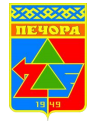 РЕСПУБЛИКА КОМИМУНИЦИПАЛЬНОЕ ОБРАЗОВАНИЕМУНИЦИПАЛЬНОГО РАЙОНА «ПЕЧОРА»СТРАТЕГИЯСОЦИАЛЬНО-ЭКОНОМИЧЕСКОГО РАЗВИТИЯМУНИЦИПАЛЬНОГО РАЙОНА «ПЕЧОРА»НА ПЕРИОД ДО 2035 ГОДАСрок действия стратегии: 2020 – 2035 годы Место принятия стратегии: Республика Коми, г. Печора, ул. Ленинградская, д. 15 Год принятия стратегии: 2019 годВВЕДЕНИЕ(общие положения)Стратегия социально-экономического развития муниципального района «Печора» на период до 2035 года (далее – Стратегия): 1. Определяет миссию и главную цель развития муниципального района «Печора» (далее – муниципальный район), приоритеты и задачи социально-экономического развития муниципального района на долгосрочную перспективу, в соответствии с приоритетами и целями социально-экономического развития Республики Коми, механизмы их реализации. Количественные результаты достижения целей Стратегии характеризуют целевые показатели Стратегии.2. Является основой для разработки плана мероприятий по реализации Стратегии, муниципальных программ муниципального образования муниципального района «Печора» (далее – МО МР), схемы территориального планирования муниципального района.3. Учитывает основополагающие документы Российской Федерации, Северо-Западного федерального округа и Республики Коми:Распоряжение Правительства Российской Федерации от 13 февраля 2019 года № 207-р «Об утверждении Стратегии пространственного развития Российской Федерации на период до 2025 года»; требования Федерального закона от 28 июня 2014 года № 172-ФЗ «О стратегическом планировании в Российской Федерации»;указов Президента Российской Федерации:от 16 января 2017 № 13 «Об утверждении Основ государственной политики регионального развития Российской Федерации на период до 2025 года»;         от 09 мая 2017 года  № 203 «О Стратегии развития информационного общества в Российской Федерации на 2017-2030 годы»;от 14 ноября 2017 года  № 548 «Об оценке эффективности деятельности органов исполнительной власти субъектов Российской Федерации»;от 7 мая 2018 года № 204 «О национальных целях и стратегических задачах развития Российской Федерации на период до 2024 года»;требования иных федеральных законов и нормативных правовых актов, регламентирующих сферы деятельности, охваченные Стратегией;положения Закона Республики Коми от 23 июня 2015 года № 55-РЗ «О стратегическом планировании в Республике Коми»;постановления Правительства Республики Коми от 11 апреля 2019 года №185 «О стратегии социально-экономического развития Республики Коми на период до 2035 года».В Стратегии применены положения приказа Министерства экономики Республики Коми от 08.08.2019 № 201 «Об утверждении рекомендаций по разработке, корректировке, осуществлению мониторинга и контроля реализации стратегий социально-экономического развития муниципальных образований в Республике Коми». При формировании Стратегии учтены: - опыт реализации Стратегии в предыдущих периодах, для выявления основных факторов, влияющих на социально-экономическое развитие муниципального района; - текущее состояние социально-экономического развития муниципального района,  для анализа основных приоритетов и направлений; - прогноз социально – экономического развития муниципального района, для корректировки основных целей и задач; - полномочия в вопросах местного значения в соответствии с действующим законодательством Российской Федерации, во взаимосвязи с основными направлениями социально – экономического развития Республики Коми. Для понимания текущего состояния социально-экономического развития, анализа опыта предыдущих лет, а так же анализа реализации Стратегии в предыдущих годах, проведен комплексный анализ социально-экономического развития, а именно проведен анализ реализации Стратегий социально-экономического развития до 2020 года. Так же проведен SWOT – анализ, для выявления сильных и слабых сторон, потенциальных возможностей и угроз развития МО МР и поселений. Вышеуказанные мероприятия направлены на формирование основных приоритетов и направлений развития и для учета при реализации данной Стратегии факторов развития территории, плюсов и минусов территории. Стратегия относится к документам стратегического планирования. На основании данной Стратегии разрабатываются муниципальные программы МО МР, муниципальных образований городских, сельских поселений и план мероприятий по реализации Стратегии.Стратегия является документом «общественного согласия» власти, бизнеса и населения муниципального района.  При этом достижение целей Стратегии, заданных ею целевых ориентиров зависит от многих факторов, включая возможные изменения федерального, регионального законодательства и внешних по отношению  к муниципальному району политических и макроэкономических условий, изменение планов и программ субъектов негосударственного сектора экономики, в том числе корректировку сроков их выполнения, отсутствие необходимых финансовых ресурсов.Муниципальный район является частью единого политического и экономического пространства Республики Коми, поэтому при разработке Стратегии были использованы и учтены государственные программы, схемы территориального планирования, Стратегия социально-экономического развития Республики Коми на период до 2035 года.  В Стратегии учтены планы, и программы развития основных предприятий, действующих на территории муниципального района, составляющих основу экономики муниципального района. Положения Стратегии в дальнейшем будут развиваться, и конкретизироваться в документах: прогноз социально - экономического развития МО МР, поселений, муниципальные программы, схема территориального планирования.СТРАТЕГИЧЕСКИЙ АНАЛИЗ СОЦИАЛЬНО-ЭКОНОМИЧЕСКОГО РАЗВИТИЯ МУНИЦИПАЛЬНОГО РАЙОНА «ПЕЧОРА»1. Результаты комплексного анализа социально-экономического развития районаОбщие сведения о муниципальном районе «Печора»:В физико-географическом отношении территория муниципального района относится к Печорскому равнинному среднетаежному природно-территориальному климату (ПТК). Основным геоморфологическим фоном является плоский, слабохолмистый рельеф Печорской низменности. Подстилающая поверхность территории образована водораздельным плато и террасированной долиной реки Печоры. Рельеф обладает всеми морфологическими признаками приречных областей. Абсолютные отметки поверхности варьируются от 42 до 64 м. В муниципальном районе выявлены месторождения нефти и газа, а также каменных материалов (кирпичные и огнеупорные глины, строительный камень, песок и песчано-гравийный материал). Встречаются торфянисто-глеевые подзолы, аллювиальные болотные и лугово-болотные почвы, растительность представлена луговой и болотной флорой, пойменными, господствуют сосновые леса разного типа с верховыми и переходными болотами и не заболоченными сосняками, брусничными и вересково – лишайниковыми. Леса занимают  82,9 % территории, многие тысячелетия лес служит местом охоты, отдыха, сбора грибов и ягод. Муниципальный район  расположен в северо-восточной части Республики Коми (занимает 6,93% от площади республики) и граничит с Ханты-Мансийским АО Тюменской области, МО ГО «Усинск», «Инта», «Вуктыл» и МО МР «Сосногорск», «Ижемский».Располагает природными ресурсами, такими как: - минерально-сырьевые (нефть и газовый конденсат; газ природный; материалы строительные нерудные). Начальные суммарные ресурсы углеводородов на 01.01.1998 оценены Тимано-Печорский Научно-Исследовательский Центр (ТПО НИЦ) в значительных объемах - 480,332 млн.т условного топлива (т.у.), в том числе 268,66 млн.тонн извлекаемой нефти и 162,119 млрд.м3 свободного газа;- земельные - общая площадь земель в административных границах 2 892,28 тыс. га, в том числе: земли лесного фонда – 2 397,34 тыс. га; земли особо охраняемых территорий и объектов – 435,5 тыс. га; земли сельскохозяйственного назначения – 27,41 тыс. га; земли населенных пунктов – 18,66 тыс. га; земли промышленности, энергетики, транспорта, связи, радиовещания, телевидения, информатики, земли обороны и безопасности, земли иного специального назначения –  12,66 тыс. га; земли запаса – 0,71 тыс. га;- водные (река Печора – общая протяженность – 1 809 км, площадь бассейна –             322 000 км2).На территории располагается археологический памятник – верхнепалеолитическая стоянка Бызовая, открытая в 1962 году Е.М.Тимофеевым. На территории города Печора установлены скульптурные памятники А.М. Горькому (1960), С.М. Кирову (1962), исследователю Севера В.А. Русанову (1967), мемориальный комплекс «Никто не забыт» (1974), памятник ветеранам боевых действий, участников локальных войн и вооруженных конфликтов «Бронзовый солдат» (2018).В городе Печоре действуют женский Богородицкий Скоропослушнический монастырь (основан 22.03.1993) и православный храм, один из самых северных православных монастырей в России. Муниципальный район имеет развитую систему особо охраняемых природных территорий (ООПТ), которые сосредоточены в долине реки Печора и близ Уральских гор. Особое место среди них принадлежит национальному парку «Югыд ва», включенного в список Всемирного природного наследия ЮНЕСКО. В муниципальном районе территория «Югыд ва» охватывает южную часть Приполярного Урала. Особой популярностью у туристов пользуются экологические маршруты на Саблинский хребет, горный массив Манарага, плато Оленеводов и скальные выходы древних пород на реке Каменке, за живописность прозванных Печорскими Альпами.Административный центр муниципального района – город Печора. Название города связано с гидронимом, который, вероятно, произошел от самодийского «Печера» – «лесной житель», «лесные ненцы».В состав муниципального района входят 8 муниципальных образований:- муниципальное образование муниципальный район «Печора», административный центр – город Печора;   3 городских поселения:
- муниципальное образование городское поселение «Печора» – город Печора;
- муниципальное образование городское поселение «Кожва» – пгт Кожва;
- муниципальное образование городское поселение «Путеец» – пгт Путеец; 4 сельских поселения:- муниципальное образование сельское поселение «Каджером» – п. Каджером;
- муниципальное образование сельское поселение «Озёрный» – п. Озёрный;
- муниципальное образование сельское поселение «Приуральское» – c. Приуральское;-  муниципальное образование сельское поселение «Чикшино» – п. Чикшино.На территории муниципального района находятся 32 населенных пункта.Основными видами экономической специализации является: - добыча полезных ископаемых;- обеспечение электрической энергией, газом и паром; - производство сельскохозяйственной продукции;- водоснабжение; водоотведение, организация сбора и утилизации отходов, деятельность по ликвидации загрязнений;- торговля оптовая и розничная; ремонт автотранспортных средств и мотоциклов;- обрабатывающие производства.На территории муниципального района производство электрической энергии осуществляет электростанция общего пользования Филиала Печорская ГРЭС АО «Интер РАО – Электрогенерация». Отрасль «Сельское хозяйство» представлена 1 сельскохозяйственным предприятием, 9 крестьянскими (фермерскими) хозяйствами, включая  индивидуальных предпринимателей, 171 личными подсобными хозяйствами. Отрасль животноводства представлена молочным скотоводством, в незначительном объеме присутствует свиноводство. В растениеводстве возделывается картофель (3,5 тыс. тонн), производится заготовка кормов, в незначительном объеме выращиваются капуста, морковь, зелень (399 тонн). Объем инвестиций на территории муниципального района в 2018 году составил 5 436,7 млн. рублей, или 4,4% от общереспубликанского уровня.На территории приоритетными и более перспективными направлениями инвестиционной деятельности являются проекты в сфере промышленного производства (по направлению добычи полезных ископаемых). По состоянию на 01.01.2019 согласно данным Единого реестра субъектов малого и среднего предпринимательства (СМП) Федеральной Налоговой службы на территории муниципального района действуют 1 412 субъекта МСП (в том числе 1 032 индивидуальных предпринимателя), включая микропредприятия, из них по видам экономической деятельности:- 36,6% приходится на оптовую и розничную торговлю, ремонт автотранспортных средств и мотоциклов;- 17,1% - транспортировка и хранение;- 12,2% - предоставление прочих видов услуг;- 34,1% на другие виды деятельности.Транспортная система муниципального района представлена автомобильными дорогами, водными путями, железнодорожным и авиасообщением. Особенностью транспортной системы является пересечение в районе города Печора железнодорожной магистрали Москва – Котлас – Воркута и водной артерии реки Печора, где производится перевалка грузов. Железная дорога обеспечивает круглогодичное наземное сообщение муниципального района с другими городами Республики Коми и страны. Протяженность участка железнодорожных путей составляет 263 км.Протяженность автомобильных дорог муниципального района составляет 367,7 км, из них из них республиканские - 269,8 км, местные 97,9 км. В рейтинге по плотности автодорог среди муниципальных образований Республики Коми район занимает 14 место. Водные пути: протяженность судоходных путей 153 км, пропускная способность – 548,2 тыс. тонн.   На территории муниципального района находится аэропорт «Печора» класса «Г», связывающий город со столицей Республики Коми.На территории муниципального района расположены 1010 многоквартирных домов (далее – МКД), из них127 домов с печным отоплением.Состояние сетей коммунальной инфраструктуры:- 160,5 км тепловых сетей, из которых 27,8 км ветхие, или 17%;- 170,5 км водопроводных сетей, из которых 77,7 км ветхие, или 45%;- 160,2 км канализационных сетей, из которых 55 км ветхие, или 34%.На территории  муниципального района функционируют:муниципальные организации:- 23 дошкольных образовательных организаций;- 16 общеобразовательных организаций;- 2  организации дополнительного образования;  государственные организации:1 учреждение для детей с ОВЗ и детей-инвалидов;1 учреждение для детей-сирот и детей, оставшихся без попечения родителей;2 учреждения среднего профессионального образования:ГПОУ «Печорский промышленно-экономический техникум»;Печорское речное училище ФГБОУ ВО «Государственный университет морского и речного флота имени адмирала С.О. Макарова.На территории муниципального района осуществляют деятельность 4 государственных медицинских учреждения, в том числе 25  фельдшерско-акушерских пунктов, и одна некоммерческая организация здравоохранения, а также 4 филиала федеральных организаций.	Культура представлена 2 домами культуры с 18 филиалами, межпоселенческой централизованной библиотечной системой с 19 филиалами, школой искусств, этнокультурным парком, кинотеатром и музеем.На территории зарегистрированы: Региональное отделение ОО «Федерация авиамодельного Российской Федерации» по Республике Коми, МСОО «Федерация спортивного и боевого самбо г. Печоры», МФСОО «Федерация Каратэ Печорского района», МСОО города Печоры «Федерация стрельбы», Местная Спортивная Общественная Организация Города Печоры Клуб Каратэ «Каскад», МСОО «Федерация силовых видов спорта города Печора». Работа федераций направленна на популяризацию здорового образа жизни, привлечения населения к занятиям физической культурой и спортом. 2 спортивных муниципальных учреждения осуществляют деятельность в том же направлении.На территории  МР «Печора» функционируют 5 государственных учреждений социальной защиты и занятости населения.Оценка достижения ранее поставленных целей, основных показателей, инвестиционной привлекательности      Ранее действовала с 2011 года по 2013 год Концепция социально-экономического развития муниципального образования муниципального района «Печора», действующая Стратегия социально-экономического развития муниципального района «Печора» реализуется с 2014 года (далее – Стратегия 2020).Главной целью социально-экономического развития в соответствии со Стратегией 2020 было определено повышение благосостояния населения, формирование благоприятного инновационного, инвестиционного и предпринимательского климата на территории муниципального района. Стратегическими целями первого уровня были определены:- обеспечение роста экономической активности;- обеспечение эффективного развития социальной сферы, повышение доступности гарантированных социальных благ и создание оптимальных условий для реализации человеческого потенциала;- обеспечение социальной и экономической эффективности и качества управления ресурсами системы муниципального управления муниципального района;- содействие обеспечению комплексной безопасности жизнедеятельности на территории муниципального района.Оценить в полной мере количественный результат достижения целей Стратегии 2020, характеризуемый достижением целевых показателей развития, не представляется возможным в связи с хронологическим фактором (анализ проведен в 2019 году по итогам 2018 года). Вместе с тем промежуточная качественная оценка достижения ранее поставленных целей носит позитивный характер: социально-экономическая ситуация в муниципальном районе  оценивается как стабильная с тенденцией к улучшению, внедряются новые подходы в муниципальном управлении и во взаимодействии с обществом, эффективно реализуются меры, направленные на обеспечение безопасности населения и объектов на территории муниципального района.Достигнуты следующие результаты основных показателей и тенденций развития, оценки инвестиционной привлекательности и конкурентоспособности муниципального района.  Среднегодовые темпы роста промышленного производства в 2014 - 2017 годы составили 111,7%. В муниципальном районе сохраняется ресурсно-сырьевая модель экономики. (Официальные статистические данные Комистата за 2018 год отсутствуют).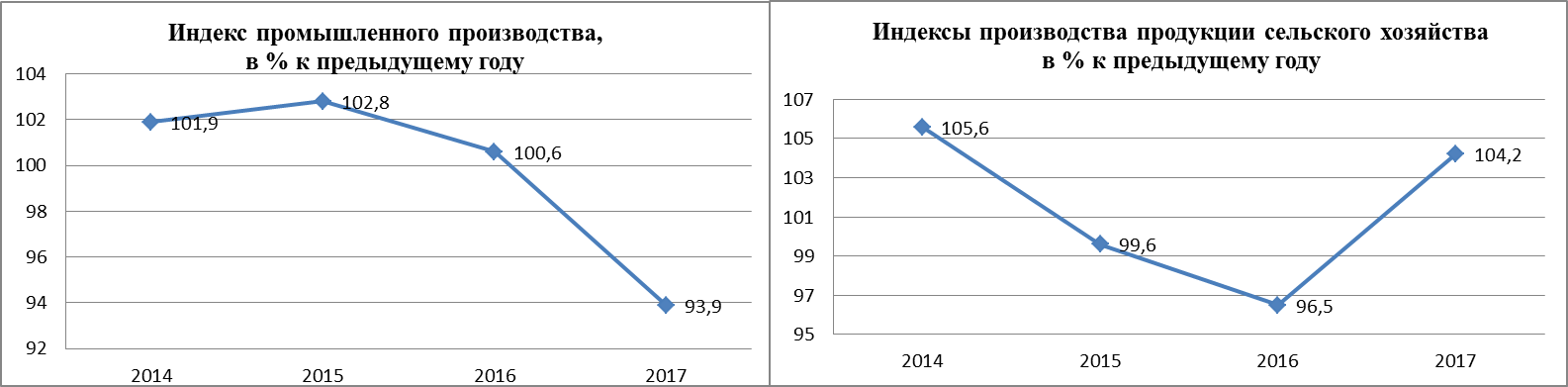 Наблюдается положительная динамика производства в добывающем секторе нефтегазовой отрасли (рост в добыче нефти, попутного нефтяного газа). Добыча нефти в 2018 году осуществлялась на уровне 2,7 млн. тонн, что на 5,1% выше уровня 2017 года. В прогнозном периоде среднегодовой объем добычи нефти, включая газовый конденсат, будет выше уровня 2018 года. Увеличение объемов добычи нефти, включая газовый конденсат, прогнозируется в связи с ожидаемым прекращением действия соглашения о сокращении добычи нефти странами ОПЕК и независимыми производителями (в том числе Россией).Однако большинство нефтяных месторождений характеризуется высокой степенью выработанности, большая часть остаточных запасов нефти южной части Тимано-Печорской нефтегазоносной провинции относится к трудноизвлекаемым, высоковязким, в которых преобладают высокопарафинистые нефти и нефти с большим содержанием сероводорода.Также вызывает опасение истощение сырьевой базы газовой промышленности, выработка запасов (до 80%) на эксплуатируемых месторождениях, отсутствие фонда новых месторождений газа, подготовленных к разработке и способных компенсировать выбытие добывающих мощностей; отсутствие геологического изучения перспективных площадей углеводородного сырья на территории муниципального района для развития нефтегазового комплекса. Основную долю производства электрической энергии более 37% в Республике Коми осуществляет электростанция общего пользования Филиала Печорская ГРЭС АО «Интер РАО – Электрогенерация», потребление в основном приходится на нефте- и газодобывающие, нефте- и газотранспортные предприятия. В перспективе планируется увеличение производства электрической энергии с учетом строительства ВЛ 220 кВ «Печорская ГРЭС - Ухта – Микунь».В структуре сельскохозяйственного производства две трети занимает животноводство, которое включает производство мяса и молока, одна треть приходится на растениеводство, специализирующееся на выращивании картофеля и овощей. Среднегодовые темпы роста сельскохозяйственного производства в 2014 - 2017 годы составили 101,4% (официальные статистические данные за 2018 год отсутствуют).Объем реализации сельскохозяйственной продукции в 2018 году составил 127,8 млн. рублей. В объеме валовой сельскохозяйственной продукции муниципального района доля сельскохозяйственных организаций составляет 24%, личных подсобных хозяйств населения – 70%, крестьянских (фермерских) хозяйств – 6%. Несмотря на небольшие объемы производства, субъекты отрасли играют определенную роль в обеспечении населения муниципального района продуктами питания. В сельских населенных пунктах, в которых сельское хозяйство остается традиционным, является важнейшей сферой в обеспечении занятости населения и основой развития данных территорий. Наблюдается снижение  объемов производства молока в хозяйствах всех категорий в связи с сокращением поголовья крупного рогатого скота.Основные проблемы: - высокая степень износа материально-технической базы; - низкая активность большинства сельскохозяйственных производителей в связи с ограниченными собственными источниками инвестиций; - недостаток квалифицированных кадров, обусловленный оттоком перспективных молодых кадров из сельских территорий, низкой закрепляемостью подготовленных кадров в отрасли из-за малопривлекательных условий для труда и жизни, главным образом в сельской местности.В инвестиционной сфере в 2014 - 2018 годы складывалась негативная тенденция со среднегодовым темпом снижения объема инвестиций в основной капитал  71,3%. На снижение объема инвестиций на территории муниципального района  повлияли такие факторы, как:- нестабильная геополитическая обстановка, снижение объема инвестиций в топливно – энергетический комплекс и трубопроводный транспорт (строительство магистрального газопровода «Бованенково-Ухта»);- завершение этапа строительства многоквартирных домов в рамках муниципальной адресной программы «Переселение граждан из аварийного жилищного фонда» на 2013-2018 годы;- снижение объемов инвестиций субъектов малого предпринимательства и инвестиций, не наблюдаемых прямыми статистическими методами.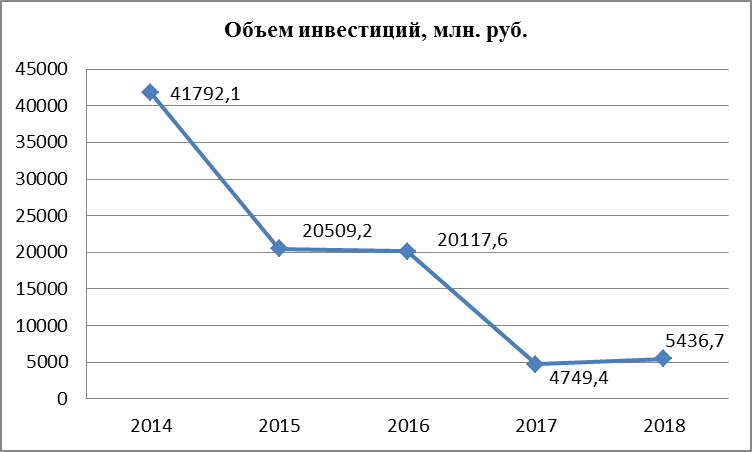 Основной объем инвестиций приходится на организации, работающие в сфере добычи нефти и газа, трубопроводного транспорта, энергетики, строительства. Снизился объем инвестиций в основной капитал за счет бюджетных средств, так как в 2018 году завершилось строительство 1 жилого дома из 18 МКД в рамках реализации мероприятий переселений из ветхого и аварийного жилого фонда. Удельный вес бюджетных ассигнований в общем объеме финансирования инвестиций в основной капитал составил 2,3 %.Объем инвестиций в основной капитал (за исключением бюджетных средств) в расчете на 1 жителя за 2018 год составил – 105 073,1 рублей. Инвестиционная привлекательность для освоения природного потенциала территории — это ключ к дальнейшему развитию экономики территории. Пока лишь 10,26% от общереспубликанского уровня составляет инвестиционный «портфель» муниципального района. Муниципальный район крайне нуждается в переработке леса, сельхозпродукции, коммунальных и бытовых отходов, в производстве гранулированных удобрений.  Перерабатывающие производства — это поле деятельности для малого и среднего предпринимательства, импульс развития которому придаст благоприятный инвестиционный климат.На территории муниципального района располагаются свободные промышленные инвестиционные площадки - объекты и земли, находящиеся в государственной и муниципальной собственности, информация о которых размещена на официальном сайте Администрации. Для повышения инвестиционной привлекательности территории необходимо:- законодательное и нормативное обеспечение гарантий защиты прав инвесторов, поддержки инвестиционной деятельности, применения механизмов муниципально-частного партнерства; - обеспечение благоприятного инвестиционного климата на территории муниципального района;- внедрение целевых моделей упрощения процедур ведения бизнеса и повышения инвестиционной привлекательности, предусматривающие мероприятия, направленные на сокращение сроков по подключению к электросетям, системам теплоснабжения, регистрации права собственности на земельные участки, развитие благоприятной бизнес-среды и устранения барьеров для реализации инвестиционных проектов.Среднегодовые темпы роста ввода жилья в 2014- 2018 годы составили 43,5%.Развитие малого и среднего предпринимательства является одной из составляющей развития экономики на территории муниципального района. Наиболее благоприятными для развития малого и среднего предпринимательства на территории по-прежнему остается розничная и оптовая торговля, которая составляет 37% в общем числе индивидуальных предпринимателей по видам экономической деятельности. Малое и среднее предпринимательство по данным Реестра субъектов малого и среднего предпринимательства по итогам 2018 года представляют порядка 1500 хозяйствующих субъектов (5,4% по Республике Коми), из них: 3 средних предприятий, 46 малых предприятий, 1442 микропредприятий. Согласно данных наблюдения число субъектов малого и среднего предпринимательства в расчете на 10 тысяч человек населения повысилось на 19% по сравнению с предыдущим годом. В 2018 году в промышленности было занято 23,8% от общей численности занятых в организациях экономики муниципального района, в организациях транспорта – 23,5%, строительства – 5,2%, сельского хозяйства и лесного хозяйства – 0,4%, в социальной сфере (образование, здравоохранение и предоставление социальных услуг, организация отдыха и развлечений, культура и спорт) – 26,3%.По результатам прогноза потребности отраслей экономики муниципального района в квалифицированных кадрах на 2019 - 2025 годы, выявленная потребность (ежегодный прирост трудовых ресурсов дополнительно к имеющимся работникам организаций) составила 323 человека.Наибольшая потребность в квалифицированных кадрах наблюдается в сфере образования 179 человек, или 55,4% от общей потребности кадров (по всем видам деятельности). Наиболее востребованными в данном виде деятельности являются ВО-бакалавриат (109 человек, или 60,9% от общей потребности по сфере) – педагог, педагог с двумя профилями подготовки,  педагог-психолог. Потребность в квалифицированных кадрах в сфере здравоохранения оценивается в 96 человек (29,7% от общей потребности в кадрах), что объясняется общим дефицитом в кадрах по отдельным профессиям данной сферы.  Основная потребность формируется в кадрах ВО-ординатура, которая составляет 89 человек, или 92,7% - врач – стоматолог (терапевт, ортопед, хирург), врач-онколог, врач ультразвуковой диагностики, врач - акушер-гинеколог.Возрос уровень регистрируемой безработицы в целом по муниципальному району - к концу 2018 года он составил 2,0% к численности рабочей силы при 1,4% на начало 2014 года. Если с 2014 года до 2016 года рос уровень регистрируемой безработицы, то с 2016 года идет положительная тенденция снижения этого показателя с 2,4% до 2% в 2018 году, численность официально зарегистрированных безработных в 2018 году уменьшилась на 152 по сравнению с показателем на 2016 год.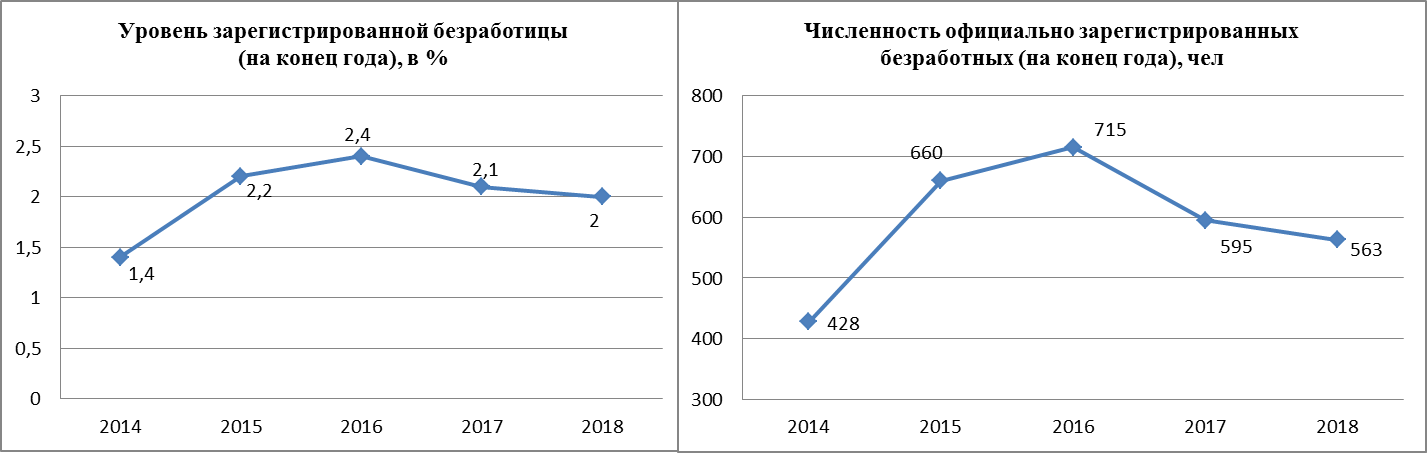 Доля населения в трудоспособном возрасте сократилась с 59 % в 2014 году до 54,6% в 2018 году. Существенно увеличилась демографическая нагрузка на трудоспособное население. Доля населения старше трудоспособного возраста выросла с 22,6% до 25,5%. Доля сельского населения уменьшилась с 14% до 13,5%. В этот период отмечены снижение рождаемости (с 13 человек на 1000 человек населения по итогам 2014 года до 9,1 по итогам 2018 года), увеличение смертности населения (с 13,7 до 14,2) и естественной убыли населения (с - 40 до -258). Вместе с тем численность населения муниципального района снизилась с 54,3 тыс. человек на начало 2014 года до 49,7  человек на начало 2019 года вследствие миграционного оттока и естественной убыли населения. 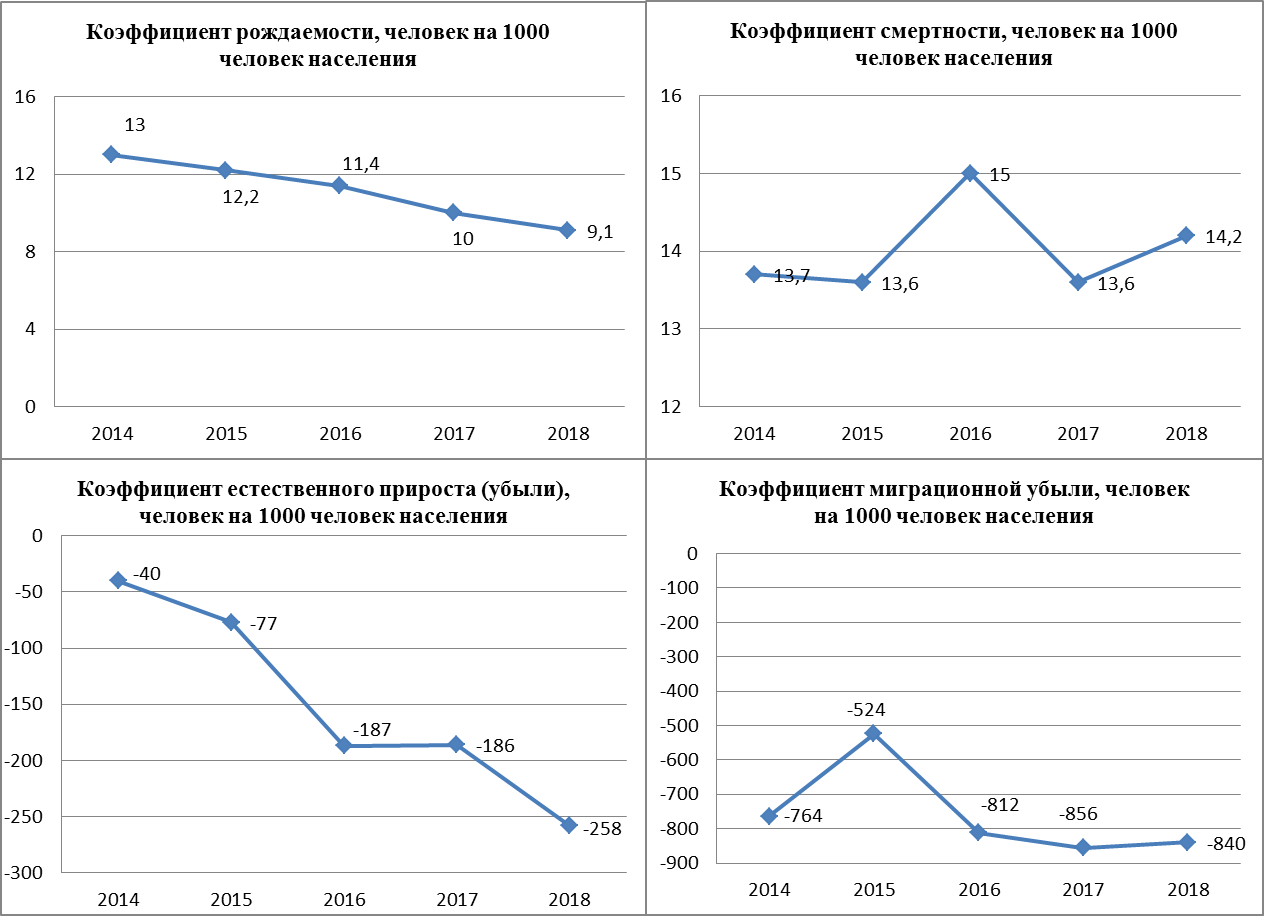 Администрацией осуществлялись мероприятия направленные на повышение авторитета и общественного значения рождения ребенка, престижа семьи в обществе, укрепление целостности семьи и  базовых семейных ценностей в рамках муниципальной программы. На эти цели из бюджета на предоставление единовременных выплат молодым семьям при рождении, усыновлении ребенка ежегодно направляются более 1,5 млн. рублей.Среднемесячная номинальная начисленная заработная плата одного работника в муниципальном районе увеличилась с 48,5 тыс. рублей в 2014 году до 60,9 тыс. рублей в 2018 году. Среднегодовые темпы роста среднемесячной номинальной начисленной заработной платы в 2014 - 2018 годы составили 105,9%.Получила развитие система стратегического планирования в муниципальном районе. В 2013 году в рамках реализации  проекта «Внедрение унифицированной процедуры стратегического управления развитием муниципальных образований в Республике Коми» (Распоряжение Правительства Республики Коми от 27.05.2013         № 194-р «О комплексе работ, направленных на совершенствование системы стратегического планирования в Республике Коми») были приняты 9 муниципальных программ МО МР «Печора» по основным направлениям развития, разработана стратегия социально-экономического развития муниципального района «Печора». Переход на трехлетний бюджет позволил муниципальному району в полной мере использовать возможность заключения среднесрочных контрактов, установить прозрачные и предсказуемые правила бюджетно-налоговой политики на среднесрочную перспективу. Целесообразность выбора трехлетнего бюджета по сравнению с перспективным финансовым планом состоит в том, что трехлетний бюджет позволяет значительно расширить практику заключения среднесрочных контактов, обеспечивает большую стабильность межбюджетных отношений, ориентирует бюджетный процесс на достижение необходимых результатов. Расходы местного бюджета носят, преимущественно, текущий характер: фонд оплаты труда с отчислениями, оплату за потребляемые топливно-энергетические ресурсы, налоги. Доля собственных доходов бюджета не позволяет  органам местного самоуправления перенаправлять бюджетные средств из бюджета текущих расходов в бюджет развития (большая часть доходных поступлений в бюджет носит целевой характер). Социальные объекты (детские сады, школы, учреждения культуры и физической культуры и спорта), инженерные сети, помимо текущего содержания, требуют существенных капитальных вложений. Высокий износ инженерной инфраструктуры и исчерпание ресурсов по мощности (в первую очередь, в части тепло- и водоснабжения) создают ограничения по возможности подключения новых потребителей. Это является сдерживающим фактором как жилищного, так и промышленного строительства, тормозит развитие новых видов деятельности, снижает привлекательность для ведения бизнеса. В условиях постоянно изменяющегося законодательства необходимо выполнять требования по обеспечению антитеррористической безопасности, устанавливать системы видеонаблюдения и контроля доступа, оплачивать взносы на капитальный ремонт муниципального жилого фонда, создавать доступную среду для жителей муниципального района с ограниченными возможностями здоровья и инвалидов, что также увеличивает нагрузку на местный бюджет. Эти обстоятельства не позволяют рассматривать местный бюджет как значимый источник для вложений в основной капитал предприятий и организаций. Более того, для дальнейшего развития и поддержания на достигнутом уровне социальной и инженерной инфраструктуры требуется государственная финансовая поддержка. В этой связи муниципальное имущество и управление им является одним из основных средств реализации социально-экономической политики. Целью управления муниципальным имуществом является обеспечение доходной части бюджета от использования муниципальной собственности и сокращение расходной части бюджета в целях решения социально-экономических проблем и выполнение возложенных полномочий на органы местного самоуправления. При этом оценивать эффективность управления только количественными показателями не представляется возможным, так как управление муниципальной собственностью - это комплексная сфера деятельности, в которой зачастую важен не текущий финансовый результат, а качество решения стратегических вопросов, и где необходимо оценивать уровень удовлетворенности всех заинтересованных сторон в решении стоящих перед муниципальным образованием проблем.  Комплекс мер по повышению эффективности управления муниципальным имуществом включает в себя следующие направления: - вовлечение в хозяйственный оборот объектов незавершенных строительством, объектов, выявленных в ходе инвентаризации и поставленных на учет в качестве бесхозяйного имущества до признания права муниципальной собственности;- приватизация муниципального имущества;- проведение работ по осуществлению регистрационных действий в отношении муниципального жилищного фонда. Данные мероприятия позволят улучшить качество учета жилых помещений в целях дальнейшего распоряжения таким имуществом. С 2015 года в муниципальном районе внедряется Стандарт развития конкуренции, направленный на совершенствование конкурентной среды и снижение административных барьеров на бизнес. С 2014 года в муниципальном районе функционирует территориальный отдел государственного автономного учреждения Республики Коми «Многофункциональный центр предоставления государственных и муниципальных услуг Республики Коми» (далее – ТО  ГАУ РК «МФЦ»), включающий 13 окон обслуживания заявителей: 10 окон обслуживания заявителей - в г. Печора, а также по 1 окну обслуживания - в гп. Кожва, сп. Каджером и сп. Озерный. В ТО ГАУ РК «МФЦ» по городу Печора организовано предоставление 253 услуг (по состоянию на 31.08.2019), в том числе 60 федеральных услуг, 118 региональных услуг, 39 муниципальных услуг, а также 36 иных сопутствующих услуг.Муниципальный район активно взаимодействует с Республикой Коми, принимая участие в реализации 9 государственных программ Республики Коми:Внедрены современные методы стратегического и проектного управления, осуществляется их увязка с механизмами принятия бюджетных решений, в первую очередь, в рамках программно-целевого подхода.Результаты анализа факторов социально-экономического развития муниципального районаАнализ внутренних и внешних факторов социально-экономического развития муниципального района выявил следующие основные сильные и слабые стороны, возможности и угрозы, а также влияние (позитивное/негативное) основных политических, экономических, социальных и технологических факторов на развитие района:SWOT-анализИсходя из SWOT – анализа, экономика территории во многом зависит от развития природно-ресурсного потенциала. Отсюда в Стратегии основной упор сделан будет на  развитие производственного потенциала, переработки продукции сельского хозяйства, развития малого и среднего предпринимательства, так как от этого зависит дальнейший экономический рост территории, уровень доходов граждан и выполнение поставленных задач в данной Стратегии. Так же сильными сторонами территории является доступность социальных благ для населения и потенциал для развития малого и среднего предпринимательства.Проблемы развития муниципального районаПо итогам проведенного анализа развития муниципального района определены ключевые проблемы,  которые могут оказать отрицательное влияние на развитие района  и которые необходимо решить в ходе реализации Стратегии это:1) негативные демографические тенденции: старение населения (в большей степени в сельской местности), снижение рождаемости, сохранение существенных объемов миграционной убыли населения, что влечет сокращение численности населения муниципального района, отток перспективных молодых кадров и обезлюдение сельских территорий, рост демографической нагрузки на население трудоспособного возраста;2)недостаточно диверсифицированная структура экономики: преимущественно добывающая (сырьевая) направленность промышленности, низкая доля перерабатывающих и отсутствие высокотехнологичных промышленных производств, технико-технологическое отставание сельского хозяйства от других секторов экономики, отраслевые диспропорции инвестиционных вложений, профессиональные диспропорции спроса и предложения на рынках труда, дефицит высококвалифицированных рабочих кадров;3) несбалансированность спроса и предложения рабочей силы, которая порождает вынужденную незанятость граждан и кадровый дефицит, а также дисбаланс между начальным, средним и высшим уровнем профессионального образования;4) инфраструктурные ограничения развития жизнедеятельности, в первую очередь, в дорожно-транспортной инфраструктуре: низкая плотность автомобильных дорог, ограниченная транспортная доступность отдельных населенных пунктов муниципального района, несоответствие транспортной сети потребностям населения и организаций муниципального района; высокий износ жилищного фонда и инженерных сетей; 5) значительные территориальные диспропорции: низкая плотность населения и неравномерность расселения по территории муниципального района; высокая концентрация экономической базы и социального сервиса; меж- и внутримуниципальные разрывы связанности территории; несопоставимость уровня и качества жизни в городе и селе, сокращение и измельчение сельских населенных пунктов; слабое хозяйственное освоение территорий. Территориальные диспропорции влияют на миграционные процессы (внутренняя и внешняя миграция). Убыль населения муниципального района в значительной степени обусловлена миграционным оттоком, в том числе молодежи и трудоспособного населения;6) низкий уровень качества коммунальных услуг вследствие технологической отсталости, аварийности и высокой изношенности сетей;7) слабая ресурсная база малого и среднего предпринимательства, не позволяющая интенсивно наращивать объемы производства конкурентоспособной продукции (работ, услуг) и высокая затратность осуществления деятельности в условиях Крайнего Севера, в том числе высокий уровень цен (тарифов) на сырье (работы, услуги), топливо и энергию; сохраняющийся высокий уровень взаимного недоверия власти и бизнеса, низкий уровень деловой культуры и этики ведения бизнеса у значительной части предпринимательского сообщества, стремление к сокращению издержек и уход в «тень»; сложность в привлечении финансовых (инвестиционных) ресурсов; высокий уровень влияния монопольных организаций на деятельность субъектов малого и среднего предпринимательства; недостаточное развитие инфраструктуры стимулирования и поддержки малого и среднего предпринимательства;большинство нефтяных месторождений характеризуется высокой степенью выработанности;8) низкая активность гражданского общества и предпринимательского сообщества в выработке и обсуждении управленческих решений в социально-экономической сфере, обсуждении проектов и действующих нормативных правовых актов; избыточность и рост количества и объема требований, устанавливаемых нормативными правовыми актами, а также отсутствие системной оценки эффективности регулирования;9) неэффективное использование объектов муниципальной собственности (в муниципальной казне находятся объекты недвижимости, по тем или иным основаниям не переданные в пользование); неэффективно используется  муниципальное имущество, переданное муниципальным учреждениям и муниципальным унитарным предприятиям, в том числе негативно влияющее на объем поступлений доходов в местный бюджет;10) неблагоприятные природно-климатические особенности территории, обусловленные этим неравные условия хозяйствования товаропроизводителей и жизнедеятельности населения; 11) недостаток квалифицированных кадров, обусловленный оттоком перспективных молодых кадров из сельских территорий, низкой закрепляемостью подготовленных кадров в отрасли из-за малопривлекательных условий для труда и жизни, главным образом в сельской местности;12) недостаточная эффективность механизмов оказания государственной поддержки сельхозпроизводителям и субъектам малого бизнеса; низкая активность большинства сельскохозяйственных производителей в связи с ограниченными собственными источниками инвестиций; отсутствие отработанной системы закупок и сбыта у населения излишек сельхозпродукции; наличие предприятий на территории района, зарегистрированных за его пределами; слабая предпринимательская активность среди сельского населения; низкий уровень доходов, низкая покупательная способность сельского населения;   13) отсутствие в рамках муниципальных образований механизма по взаимодействию с налогоплательщиками, находящимися на их территории;14) убыточность предприятий в системе ЖКХ; 15) отсутствие специализированного предприятия по сбору и утилизации мусора; 16) в социальной сфере: демографическая ситуация (смертность превышает рождаемость); «старение» кадров в учреждениях социальной сферы (в образовании, здравоохранении, культуре); отсутствие у отдельной части населения мотивации к труду; 17) сохранение низкого уровня деловой и инвестиционной активности, не обеспечивающего должной мотивации трудовой деятельности в муниципальном районе;18) дефицит квалифицированных молодых кадров с новым мышлением; доступность жилья для молодых семей и специалистов; 19) недостаточная материально-техническая оснащенность образовательных организаций в соответствии с требованиями к безопасности образовательных организаций, установленных федеральным законодательством; несоответствующее стандартам оснащения медицинское оборудование мобильного фельдшерско-акушерского пункта; усиление разрыва между современными требованиями и фактическим состоянием материально-технической базы, технического оснащения и систем управления учреждениями сферы культуры; недостаточное количество современных спортивных сооружений для профессионального и массового спорта; несформированность ценности здорового образа жизни среди населения;20) проблемные вопросы социально-экономического развития сельских территорий, сохранение диспропорции в уровне социально-экономического развития города и села;21) слабая обустроенность туристской инфраструктурой; отсутствие квалифицированных кадров; слабое финансирование отрасли, в том числе отсутствие финансовой поддержки частного бизнеса в сфере туризма; недостаток качественных туристских продуктов; слабое развитие рынка туроператорских услуг; сезонность развития туризма в связи с климатическими условиями и вследствие этого - неравномерность турпотока; труднодоступность и низкая плотность туристской инфраструктуры и туристских продуктов.Конкурентные преимущества и конкурентные позицииМуниципальный район обладает целым рядом конкурентных преимуществ, которые должны быть рационально использованы для преодоления имеющихся проблем и диспропорций, развития экономики и социальной сферы. Основные из них:1) богатый природно-ресурсный потенциал: наличие больших территорий, богатых лесными, водными, земельными ресурсами, разнообразие животного и растительного мира, наличие уникальных природоохранных зон. Богатый природно-ресурсный потенциал, а именно значительные перспективные запасы углеводородных месторождений, создает условия для реализации на территории муниципального района целого ряда перспективных проектов в области промышленности, сельского хозяйства, экстремального и экологического туризма;2) существенный инвестиционный потенциал: благоприятный инвестиционный климат в муниципальном районе, выстроенная система работы с инвесторами (на территории внедрены элементы регионального инвестиционного стандарта), наличие объектов, привлекательных с точки зрения перспективных вложений. Это позволяет выстраивать эффективную работу по привлечению инвесторов к реализации масштабных инвестиционных проектов на территории муниципального района;3) социально-общественная стабильность, отсутствие значимых социально-трудовых конфликтов, гармонично развивающиеся межнациональные отношения, надежная работа объектов социально-культурной инфраструктуры (здравоохранения, образования, культуры, социального обслуживания населения);4) базовая транспортная система: железнодорожная магистраль, авиатранспорт, речная транспортная система, внутренняя автодорожная сеть, магистральный нефте(газо)провод, государственная районная электростанция, централизованная электросеть.Конкурентные позиции муниципального района по основным видам продукции и услуг на уровне Республики Коми определяются, в первую очередь, результатами использования природно-ресурсного и производственного потенциала. В объеме отгруженных товаров промышленного производства Республики Коми в 2018 году удельный вес муниципального района составил 11%. Основная доля принадлежит добыче полезных ископаемых и производству электрической энергии (мощности).Стратегией социально-экономического развития Республики Коми город Печора включен в перечень  наиболее перспективных центров экономического роста Республики Коми. Печора включена в данную группу с учетом имеющегося ресурсного потенциала и перспективы транспортно-логистического развития.Муниципальный район имеет на своей территории 3,6% хозяйствующих субъектов от общего количества юридических лиц в Республике Коми по состоянию на 01.01.2019, формирует вклад муниципальной экономики в экономику Республики Коми (оборот организаций за 2018 год составил 7,4% от общереспубликанского оборота), характеризуется достаточно стабильной численностью населения (темп роста (снижения) численности населения за 2018 год составил по Печоре – 97,8%) и имеет невысокие показатели зарегистрированной безработицы (нагрузка незанятого населения на одну заявленную вакансию в 2018 году составила по Печоре - 1,3%).Результаты комплексной оценки внешних факторов развития, основных вызовов и угрозВ числе внешних факторов, наиболее существенных вызовов и угроз для долгосрочного социально-экономического развития муниципального района наиболее весомыми являются:1) ухудшение экономической конъюнктуры за счет падения внутреннего потребительского спроса населения на производимые в муниципальном районе товары и услуги в связи с возможным снижением реальных доходов населения и инфляционными процессами;2) ухудшение социально-экономической ситуации за счет изменений в федеральном, республиканском законодательстве, влекущих снижение налоговых и неналоговых доходов местного бюджета, дефицита финансовых ресурсов муниципального района в связи с ростом задолженности организаций по обязательным платежам в местные бюджеты, роста муниципального долга и расходов на его обслуживание, что влечет угрозу для долгосрочной устойчивости и сбалансированности местного бюджета, сокращения инвестиционных ресурсов ввиду отсутствия крупных инвесторов на территории муниципального района;3)  снижение надежности систем жизнеобеспечения населения за счет роста вероятности чрезвычайных ситуаций в промышленности из-за ухудшения состояния основных фондов, ухудшения состояния инженерно-коммунальных сетей, ухудшения состояния жилищного фонда, технического состояния дорожной сети, объектов транспортной инфраструктуры, обмеление реки и снижение в связи с этим доступности и безопасности услуг транспорта для организаций и населения муниципального района, возобновления кризисных явлений в связи со спадом производства, сокращением рабочих мест, ростом безработицы, снижением доходов населения и другими факторами;4) ухудшение демографической ситуации, вызванное миграционным оттоком населения трудоспособного возраста, особенно сельской молодежи, оказывающим существенное влияние на формирование трудового потенциала, в том числе в сельской местности, ухудшением возрастной структуры населения («старение») и снижением рождаемости;5) нарастание дефицита трудовых ресурсов, обусловленное сокращением численности населения и ухудшением его половозрастной структуры, низким уровнем трудовой активности и мобильности населения, сокращением доли занятых, в том числе в отраслях сельской экономики, несоответствием профессиональной структуры трудовых ресурсов потребности экономики, дефицитом квалифицированных кадров, территориальными и профессиональными диспропорциями спроса и предложения на рынке труда.6) ухудшение экологической обстановки, обусловленное наличием неэксплуатируемых потенциально опасных объектов (бесхозные скважины и другие), несанкционированных свалок, роста объемов отходов производства и потребления. В период реализации Стратегии риски ухудшения социально-экономической ситуации в муниципальном районе в случае возникновения указанных вызовов и угроз должны быть нивелированы за счет реализации эффективной системы муниципального управления, а также максимально эффективного использования имеющихся возможностей и конкурентных преимуществ.Результаты комплексной оценки внутренних факторов и возможностей социально-экономического развитияВ числе внутренних факторов и возможностей для социально-экономического развития, выявленных на основе оценки совокупного потенциала муниципального района, ключевыми являются:1) потребность в формировании народосберегающей демографической политики, направленной на преодоление негативных демографических тенденций и увеличение численности постоянного населения на основе повышения уровня жизни, заинтересованности населения в проживании и трудовой деятельности на территории муниципального района;2) потребность и условия для диверсификации экономики: реализация инвестиционных проектов и предложений в различных отраслях экономики и социальной сферы; возможность размещения новых современных экологически ориентированных производств. Появление новых производств, направленных на развитие экономики муниципального района, будет обеспечивать создание условий для реализации человеческого капитала и укрепление экономической основы территории;3) потребность и условия для развития инфраструктуры: реализация крупных инфраструктурных проектов (в сфере трубопроводного транспорта – «Бованенково – Ухта», строительства автомобильных дорог – «Сыктывкар - Ухта - Печора - Усинск - Нарьян-Мар»,  сокращение объемов ветхого и аварийного жилья, улучшение технического состояния коммунальных сетей, развитие информационно-коммуникационной инфраструктуры, повышения комфортности городской среды. Развитие комфортной городской среды обеспечит создание комфортных условий для проживания жителей муниципального района.Развитие транспортно-логистической инфраструктуры Республики Коми на территории муниципального района в рассматриваемом периоде позволит создать прочную основу для роста экономики территории. Результатом будет являться соединение транспортных коридоров, в зоне влияния которых могут возникнуть новые минерально-сырьевые центры, центры промышленной переработки.Создание современной информационно-телекоммуникационной инфраструктуры обеспечит доступ населения к передовым информационным технологиям в производственных, образовательных и социальных целях. Качественная информационно-телекоммуникационная инфраструктура позволит снизить эффект удаленности и изолированности целого ряда населенных пунктов. Развитие информационно-коммуникационной инфраструктуры также позволит обеспечить доступ населения и предприятий к современным видам связи, внедрить современные технологии производства и предоставления социальных услуг.Развитие жилищного строительства и комфортной городской среды обеспечит создание комфортных условий для проживания жителей.4) необходимость и возможность повышения эффективности использования природно-ресурсного потенциала за счет увеличения добычи полезных ископаемых с минимальными нагрузками на окружающую среду, вовлечения в хозяйственный оборот лесных, земельных и водных ресурсов, при сохранении экологического равновесия,  оптимального землепользования с учетом необходимости организации экологически чистого сельского хозяйства. Реализация данных мер позволит обеспечить рациональное использование и воспроизводство природных ресурсов с целью их сохранения для будущих поколений;5) благоприятные условия для развития гражданской активности населения, взаимодействия институтов гражданского общества, активизации предпринимательской деятельности и увеличения вклада предпринимательства в экономику муниципального района, развития социально ориентированных некоммерческих организаций в связи с проводимой политикой государства по поощрению и поддержке развития этих направлений;6) активизация применения наиболее эффективных инструментов социально-экономического развития: проектного управления, как результативного способа решения задач с учетом всех видов ресурсов и рисков; кластерного подхода, стимулирующего модернизацию, повышение производительности и рост конкурентоспособности экономики.II. СТРАТЕГИЧЕСКИЕ ПРИОРИТЕТЫ, ЦЕЛИ, ЗАДАЧИ И ЦЕЛЕВЫЕ ПОКАЗАТЕЛИ СОЦИАЛЬНО-ЭКОНОМИЧЕСКОГО РАЗВИТИЯ МУНИЦИПАЛЬНОГО РАЙОНАСтратегические приоритеты, цели, устремления (задачи), показателиИз результатов проведенного анализа следует, что для сбалансированного поступательного социально-экономического развития территории необходимы развитие промышленного потенциала, диверсификация структуры экономики, реализация инновационного и технологического потенциала, преодоление инфраструктурных ограничений, комплексное развитие территорий,  входящих в состав муниципального района.Основные стратегические интересы развития: - формирование территории комфортной для жизни, повышение уровня и качества жизни населения;- развитие социальной сферы создание благоприятного предпринимательского климата путем улучшения транспортной доступности (строительство автодороги), доступности кредитных ресурсов, повышения финансовой грамотности (проведение бесплатных семинаров для малого и среднего бизнеса), доступность муниципального имущества (здания и сооружения, земля);- развитие экономики достижение индекса промышленного производства по видам деятельности, отмеченным как вид экономической специализации для муниципального образования, не ниже среднереспубликанского показателя;- улучшение условий ведения предпринимательской деятельности, стимулирование и поддержка малого и среднего предпринимательства;- повышение инвестиционной привлекательности и обеспечение эффективного использования инвестиционного потенциала;- повышение эффективности муниципального управления, повышение информационной открытости муниципального управления, укрепление взаимодействия с институтами гражданского общества;- повышение качества и комфортности городской среды: развитие культурных городских центров и современной сервисной инфраструктуры, функциональное зонирование городских территорий и общественных пространств;- развитие спортивно-туристического кластера: развитие спортивного, гастрономического и событийного туризма, обустройство инфраструктуры водного туризма в этнокультурном парке «Бызовая» и национальном парке «Югыд-ва»;- развитие инфраструктурных ресурсов за счет привлечения грантов и участия в конкурсах и программах бюджетных, внебюджетных фондов, министерств, ведомств Российской Федерации и Республики Коми;- приобщение граждан к здоровому образу жизни, обеспечение доступности и улучшение качества услуг в сфере культуры, физической культуры и спорта;- создание и развитие единого образовательного кластера в целях повышения доступности и эффективности муниципальной системы образования: развитие непрерывного предпрофильного, профильного и профессионального образования, проведение эффективной молодежной политики;- обеспечение безопасности жизнедеятельности и благополучия населения;- создание безбарьерной среды на социальных объектах и при оказании услуг в приоритетных сферах жизнедеятельности для маломобильных групп населения (лиц с ограниченными возможностями здоровья, инвалидов-колясочников, детей-инвалидов и др.);- осуществление комплекса мер по улучшению качества жизни, укреплению коммуникационных связей и оздоровлению граждан пожилого возраста;-  формирование информационного пространства с учетом потребностей граждан и общества в получении качественных и достоверных сведений;     - развитие свободного, устойчивого и безопасного взаимодействия граждан и организаций, органов местного самоуправления муниципального района.Главная стратегическая цель социально-экономического развития - повышение качества жизни и благосостояния населения, повышение привлекательности территории и создание комфортной среды проживания.Реализацию главной стратегической цели будет характеризовать позитивная динамика целевых показателей Стратегии.Стратегическими приоритетами в развитии муниципального района являются:1.Человеческий капитал. Это главная ценность и ресурс развития, обеспеченный комфортными условиями проживания и самореализации.2.Экономика. В муниципальном районе создается конкурентоспособная экономика с высоким инвестиционным потенциалом.3.Территория проживания. Экологически безопасная территория муниципального района с эффективным использованием природных ресурсов.4.Управление. Гибкая эффективная система принятия и реализации управленческих решений, обеспечивающих устойчивое социально-экономическое развитие района.Соответствующие приоритетам социально-экономической политики муниципального района стратегические цели первого уровня, стратегические устремления (задачи) и целевые показатели Стратегии приведены в таблице 1.Таблица 1.Значения целевых показателей, установленные для каждого этапа реализации Стратегии, определяют позитивную динамику социально-экономического развития муниципального района в ключевых сферах жизнедеятельности, достижение которой будет основываться на программно-целевом управлении при активном применении проектного подхода.В первую очередь, в интересах реализации Стратегии будут задействованы механизмы, инструменты и ресурсы региональных проектов, обеспечивающих достижение целей, показателей и результатов федеральных проектов в составе национальных проектов в рамках Указа Президента Российской Федерации № 204 (далее - Региональные проекты), флагманских проектов Республики Коми, иных приоритетных проектов региона. Обеспечивается взаимоувязка и синхронизация муниципальных программ и Региональных проектов в рамках поставленных Президентом Российской Федерации национальных целей развития путем включения проектов в местные бюджеты муниципального района и муниципальные программы на уровне основных мероприятий, соответствующих целевым статьям бюджета.Сценарии и риски социально-экономического развития. Обоснование выбора целевого сценарияИз результатов комплексного стратегического анализа социально-экономического развития муниципального района, в зависимости от активизации влияния тех или иных внутренних и внешних факторов, определена возможность реализации трех сценарных вариантов достижения целей социально-экономического развития муниципального района: оптимистичного, целевого и инерционного.Выбор основного для реализации сценарного варианта социально-экономического развития муниципального района основан на ожидаемой результативности достижения целей Стратегии, а также на оценке вероятности наступления и степени влияния возможных рисков на исполнение Стратегии применительно к каждому из сценариев.Ожидаемая результативность достижения целей Стратегии по сценариям развития:1. Оптимистичный сценарий предполагает условия для максимальной реализации потенциала муниципального района. В случае стабилизации цен на мировом рынке энергоносителей, тарифы на продукцию естественных монополий будут сдерживаемы, можно ожидать повышение спроса на нефтепродукты, продукцию лесопереработки как на внутреннем, так и на внешнем рынке. Это повлечет увеличение объемов производства в данных отраслях, сделает их более привлекательными для инвесторов. Рост внутреннего потребительского спроса населения на производимые в муниципальном районе товары и услуги в связи с планируемым ростом реальных доходов населения и сдерживанием инфляционных процессов позволит достичь стабилизации численности населения и высокого качества человеческого капитала со значительным ростом доходов населения. Высокая инвестиционная активность и бюджетная устойчивость территории  позволят модернизировать базовые производства и развить новые сектора экономики с существенным инновационным компонентом и устойчивым ростом выпуска продукции. Сбалансированное пространственное развитие вовлечет в хозяйственную деятельность территории и земли с низким уровнем использования.Реализация оптимистичного сценария возможна при благоприятном развитии международной, внешнеэкономической и внутриполитической ситуации в Российской Федерации,  поддержке социально-экономического развития Республики Коми со стороны Российской Федерации и Северо-Западного федерального округа, максимальной поддержке социально-экономического развития муниципального района со стороны Республики Коми. Должен быть значительно увеличен объем республиканских бюджетных средств, средств федеральных, республиканских институтов развития, направляемых в муниципальный район на финансирование программных мероприятий, реализацию приоритетных и перспективных проектов.Достижение целей Стратегии при оптимистичном сценарии предполагается в полном объеме, с возможным превышением установленных значений целевых показателей, в сокращенные или равные планируемым сроки.2. Целевой сценарий предполагает снижение влияния негативных последствий геополитической нестабильности, снятие инфраструктурных, транспортных ограничений, нивелирование территориальных диспропорций за счет равномерного размещения производственных сил и использования экономического потенциала территорий, развитие производственных кооперационных связей между хозяйствующими субъектами и создание условий для устойчивого долгосрочного роста экономики муниципального района, в том числе развитие инструментов эффективного стимулирования инициации и реализации крупных, средних и малых инвестиционных проектов, увеличение объемов средств, направляемых на цели развития человеческого капитала. Ожидается усиление структурных преобразований в экономике, рост уровня и качества жизни населения муниципального района, в том числе в отдаленных и сельских районах, усиление вклада лесных и сельских территорий в экономику муниципального района, формирование благоприятного имиджа муниципального района на внутриреспубликанских рынках как надежного и выгодного партнера, повышение конкурентоспособности.Реализация целевого сценария предусматривает увеличение финансовых потоков, направляемых в муниципальный район от Республики Коми и от независимых инвесторов, обеспечение сбалансированности бюджета муниципального района, использование новых методов эффективного управления, в том числе проектного.Достижение целей Стратегии при целевом сценарии предполагается в полном объеме, с достижением установленных значений целевых показателей в равные планируемым сроки.3. Инерционный сценарий основан на продолжении инерционных трендов последних лет и предполагает стабильное социально-экономическое положение муниципального района с возможным временным ухудшением или улучшением значений отдельных показателей в зависимости от влияния внешних факторов. Возможно продолжение консервативной инвестиционной политики системообразующих компаний с реализацией лишь наиболее приоритетных и наименее ресурсоемких проектов.В случае реализации инерционного сценария прогнозируется невысокий уровень инвестиций в реализацию долговременных инвестиционных проектов, имеющих отсроченную результативность и получение эффекта, в том числе государственных, муниципальных - в связи с недостатком бюджетных средств на проекты развития.Достижение целей Стратегии при инерционном сценарии предполагается в неполном объеме, с достижением установленных значений большинства целевых показателей в равные или превышающие планируемые сроки.Оценка вероятности наступления и степени влияния возможных рисков на исполнение Стратегии по сценариям развития:В числе возможных рисков:1. Политические (возможность ухудшения международной и внутрироссийской политической ситуации, принятия в отношении Российской Федерации новых санкций и ограничений, включая широкомасштабные, возникновения общественно-политической нестабильности и так далее). Вероятность наступления данного вида рисков оценивается как средняя, а влияние на реализацию Стратегии - не очень высокое для оптимистического сценария, умеренное - для целевого сценария и низкое - для инерционного сценария.2. Правовые (возможность изменения законодательства по вопросам социально-экономического развития Российской Федерации и субъектов Российской Федерации, включая вопросы стратегического планирования, и так далее). Вероятность наступления данного вида рисков оценивается как средняя, а влияние на реализацию Стратегии - умеренное для оптимистического и целевого сценариев и низкое - для инерционного сценария.3. Административные (возникновение организационных проблем из-за отсутствия в соответствующих документах стратегического планирования комплексов мероприятий по реализации Стратегии, ответственных участников реализации Стратегии, отсутствия контроля и мониторинга хода реализации Стратегии и так далее). Вероятность наступления данного вида рисков оценивается как незначительная, а влияние на реализацию Стратегии - низкое для всех сценарных вариантов.4. Финансово-экономические (недостаток финансовых средств и других ресурсов для достижения приоритетов и целей Стратегии, изменение условий налогообложения, которое может привести к снижению финансовых возможностей участников реализации Стратегии, возможная несостоятельность, банкротство или закрытие предприятий, сокращение налогооблагаемой базы бюджета  муниципального района, увеличение уровня инфляции и снижение курса рубля к доллару и евро, ухудшение финансового положения предприятий, снижение покупательной способности населения и так далее). Вероятность наступления данного вида рисков оценивается как достаточно высокая, а влияние на реализацию Стратегии - достаточно высокое для оптимистического сценария, умеренное - для целевого и инерционного сценариев.5. Технологические (устаревание технологий, используемых ведущими предприятиями региона, необходимость использования новых или уникальных технических решений и технологий, требующих значительных инвестиций, появление и массовое использование новых видов топлива и материалов, которое приведет к снижению спроса на углеводородное сырье и продукцию лесопромышленного комплекса, ужесточение технических и экологических стандартов и нормативов, которое может снизить конкурентоспособность ведущих предприятий региона и так далее). Вероятность наступления данного вида рисков в период реализации Стратегии оценивается как средняя, а влияние на реализацию Стратегии - не очень высокое для оптимистического сценария, умеренное - для целевого сценария и низкое - для инерционного сценария.6. Экологические (возникновение крайне неблагоприятных климатических (погодных) условий (ураганы, сильные морозы, обледенения и т.п.), экологических проблем и происшествий, затрудняющих реализацию Стратегии). Вероятность наступления данного вида рисков в период реализации Стратегии оценивается как незначительная, а влияние на реализацию Стратегии - низкое для всех сценарных вариантов.С учетом ожидаемой результативности достижения целей Стратегии и оценки рисков неисполнения Стратегии, в качестве основного для реализации выбран целевой вариант развития, как соответствующий принципу реалистичности стратегического планирования, учитывающий возможности достижения целей Стратегии в установленные сроки с учетом ресурсных ограничений и рисков.Описание основных направлений социально-экономической политики муниципального района в период реализации Стратегии представлено по целевому сценарию.III. ОСНОВНЫЕ НАПРАВЛЕНИЯ СОЦИАЛЬНО-ЭКОНОМИЧЕСКОЙ ПОЛИТИКИ МУНИЦИПАЛЬНОГО РАЙОНА1. Рост численности населения с высоким уровнем духовно-нравственного благополучия при реализации активной демографической, молодежной и семейной политики1.1. Эффективная демографическая и просемейная  политикаВажнейшие инструменты реализации:1. Муниципальные программы: «Развитие образования»; «Развитие физической культуры и спорта», «Социальное развитие».2. Региональные проекты, направленные на достижение целей, показателей и результатов федеральных проектов национального проекта «Демография» в рамках реализации Указа Президента РФ № 204 (флагманский проект Республики Коми):1) «Финансовая поддержка семей при рождении детей»;2) «Содействие занятости женщин - создание условий дошкольного образования для детей в возрасте до трех лет»;3) «Разработка и реализация программы системной поддержки и повышения качества жизни граждан старшего поколения «Старшее поколение»;4) «Укрепление общественного здоровья»;5) «Спорт - норма жизни».Ожидаемые результаты:сохранение и укрепление здоровья населения, увеличение ожидаемой продолжительности жизни при рождении;увеличение ожидаемой продолжительности здоровой жизни;увеличение доли граждан, ведущих здоровый образ жизни;сокращение уровня смертности, в том числе мужчин в трудоспособном возрасте от сердечно-сосудистой патологии и внешних причин;укрепление и защита семейного образа жизни, обеспечение благоприятных условий для рождения и воспитания детей, сокращение числа разводов.Кроме того, характеризовать достижение цели Стратегии «Рост численности населения с высоким уровнем духовно-нравственного благополучия при реализации активной демографической, молодежной и семейной политики» по направлению «Эффективная демографическая и просемейная политика» будет достижение запланированных значений целевых показателей Стратегии: среднегодовая численность населения; естественный прирост, убыль  населения.2. Территория с естественным уровнем безработицы и достойным уровнем доходов населения2.1. Обеспечение уровня доходов и рабочих мест с достойной оплатой трудаВажнейшие инструменты реализации:1. Муниципальные программы «Развитие образования»,  «Развитие  культуры и туризма», «Развитие физической культуры и спорта», «Социальное развитие».2. План мероприятий по реализации на территории МР «Печора» региональных проектов Республики Коми в рамках национального проекта «Демография». Ожидаемые результаты:обеспечение конкурентного достойного уровня оплаты труда в бюджетной сфере;создание для граждан трудоспособного возраста условий, позволяющих им за счет собственных доходов обеспечивать более высокий уровень жизни.Характеризовать достижение цели Стратегии «Территория с естественным уровнем безработицы и достойным уровнем доходов населения» по направлению «Обеспечение уровня доходов и рабочих мест с достойной оплатой труда» будет достижение запланированных значений целевых показателей Стратегии: Уровень зарегистрированной безработицы, среднемесячная номинальная начисленная заработная плата работников (без субъектов малого предпринимательства).3. Развитие отраслей социальной сферы, повышение качества и доступности услуг3.1. Качественное доступное образование и развитие кадрового потенциалаВажнейшие инструменты реализации:1. Муниципальная программа «Развитие образования».2. Реализация на территории муниципального района «Печора» проектов, направленных на достижение целей, показателей и результатов федеральных проектов национального проекта «Образование»  в рамках реализации Указа Президента РФ № 204:1) «Современная школа»;2) «Успех каждого ребенка»;3) «Поддержка семей, имеющих детей»; 4) «Учитель будущего»;5) «Социальные лифты для каждого»;6) «Социальная активность».Ожидаемые результаты:гарантированное получение дошкольного образования (отсутствие очереди на зачисление детей в дошкольные образовательные организации);ликвидация обучения во вторую смену в средних общеобразовательных учреждениях;рост удовлетворенности населения качеством образовательных услуг до уровня не менее 90%;приток педагогических кадров в систему общего образования;создание современных условий для обучающихся, воспитанников в образовательных организациях;индивидуализированное обучение школьников с различными образовательными потребностями с ориентиром на их успешную профессиональную самореализацию;увеличение количества школ с профильным обучением;увеличение доли детей в возрасте 5 - 18 лет, охваченных программами дополнительного образования, до уровня не менее 70%;увеличение доли детей, охваченных оздоровлением и отдыхом, до уровня не менее 50%. 	  Кроме того, характеризовать достижение цели Стратегии  «Развитие отраслей социальной сферы, повышение качества и доступности услуг» по направлению «Качественное доступное образование и развитие кадрового потенциала»  будет достижение запланированных значений целевых показателей Стратегии: доля детей в возрасте 1 - 6 лет, получающих дошкольную образовательную услугу и (или) услугу по их содержанию в муниципальных образовательных учреждениях, в общей численности детей в возрасте 1 - 6 лет, доля детей в возрасте 5-18 лет, получающих услуги по дополнительному образованию в организациях различной организационно-правовой формы и формы собственности, в общей численности детей этой возрастной группы.3.2.  Эффективная пациентоориентированная система здравоохраненияВажнейшие инструменты реализации:1. Государственная программа Республики Коми в сфере здравоохранения.2. Региональные проекты, направленные на достижение целей, показателей и результатов федеральных проектов национального проекта «Здравоохранение» в рамках реализации Указа Президента РФ № 204:1) «Развитие системы оказания первичной медико-санитарной помощи»;2) «Борьба с сердечно-сосудистыми заболеваниями»;3) «Борьба с онкологическими заболеваниями»;4) «Программа развития детского здравоохранения Республики Коми, включая создание современной инфраструктуры оказания медицинской помощи детям»;5) «Обеспечение медицинских организаций системы здравоохранения Республики Коми квалифицированными кадрами»;6) «Создание единого цифрового контура на основе единой государственной информационной системы в сфере здравоохранения (ЕГИСЗ)».3. Региональный проект «Укрепление общественного здоровья», направленный на достижение целей, показателей и результатов федерального проекта национального проекта «Демография» в рамках реализации Указа Президента РФ  № 204.4. Концепция развития медицинского кластера Республики Коми.Ожидаемые результаты:увеличение ожидаемой продолжительности жизни при рождении;снижение показателей смертности, в том числе населения трудоспособного возраста, смертности от болезней системы кровообращения, смертности от новообразований, младенческой смертности;обеспечение оптимальной доступности для населения (в том числе для жителей населенных пунктов, расположенных в отдаленных местностях) медицинских организаций, оказывающих первичную медико-санитарную помощь;консультирование пациентов, проживающих в отдаленных и труднодоступных населенных пунктах, высокопрофессиональными врачами посредством телемедицины;оптимизация работы медицинских организаций, оказывающих первичную медико-санитарную помощь, сокращение времени ожидания в очереди при обращении граждан в указанные медицинские организации, упрощение процедуры записи на прием к врачу;повышение комфортности обслуживания пациентов в учреждениях здравоохранения;обеспечение учреждений здравоохранения качественным современным оборудованием;увеличение кадровой обеспеченности сферы здравоохранения с ростом доли высококвалифицированных специалистов;увеличение доли средних медицинских работников, имеющих квалификационную категорию, из числа работающих в государственных медицинских организациях Республики Коми.Кроме того, характеризовать достижение цели Стратегии  «Развитие отраслей социальной сферы, повышение качества и доступности услуг» по направлению «Эффективная пациентоориентированная система здравоохранения» будет достижение запланированных значений целевых показателей Стратегии: среднегодовая численность постоянного населения; мощность амбулаторно-поликлинических учреждений на 10 тыс. человек населения.3.3. Высокий уровень культурного развития Важнейшие инструменты реализации:1. Муниципальная программа «Развитие культуры и туризма».2. Региональные проекты, направленные на достижение целей, показателей и результатов федеральных проектов национального проекта «Культура» в рамках реализации Указа Президента РФ № 204:1) «Культурная среда»;2) «Творческие люди»;3) «Цифровая культура».3. Региональная программа «Модернизация деятельности общедоступных библиотек Республики Коми на 2019-2021 годы».Ожидаемые результаты:культурное развитие личности;творческая самореализация населения муниципального района;сохранение многообразия видов учреждений, создание условий, обеспечивающих равный и свободный доступ населения муниципального района к культурным и историческим ценностям;увеличение к 2024 году числа посещений организаций культуры на 15% с сохранением достигнутого уровня на период до 2035 года;обеспечение удовлетворительного состояния зданий и сооружений муниципальных учреждений сферы культуры на уровне не менее 80% в общем количестве зданий и сооружений муниципальных учреждений сферы культуры;сохранение и восстановление объектов культурного наследия, создание условий, обеспечивающих преемственность традиций и сохранение культурной самобытности;увеличение кадровой обеспеченности сферы культуры с ростом доли высококвалифицированных специалистов к 2035 году до уровня не менее 33,4% в общем количестве работников отрасли;развитие народных художественных промыслов и ремесел;создание оцифрованных книжных, архивных, музейных фондов.Кроме того, характеризовать достижение цели Стратегии «Развитие отраслей социальной сферы, повышение качества и доступности услуг» по направлению «Высокий уровень культурного развития» будет достижение запланированных значений целевого показателя Стратегии: уровень фактической обеспеченности учреждениями культуры.3.4. Конкурентоспособная туристская индустрияВажнейшие инструменты реализации:1. Муниципальная программа «Развитие культуры и туризма».Ожидаемые результаты:создание и развитие конкурентоспособной туристской индустрии, обеспечивающей взаимодействие участников туристского рынка;создание рабочих мест в сфере туристической индустрии для населения муниципального района;развитие на территории муниципального района сопутствующих туристическим услугам сервисов, в том числе: изготовление сувенирной продукции, гостиничный бизнес; прокат инвентаря и оборудования;создание современной туристско-рекреационной инфраструктуры;обеспечение рекламно-информационной и полиграфической деятельности, направленной на продвижение и популяризацию туризма и отдыха;повышение качества предоставляемых туристских услуг в соответствии с установленными отраслевыми стандартами;рост доходов местного бюджета за счет налоговых, неналоговых поступлений от развития туристической сферы.Кроме того, характеризовать достижение цели Стратегии «Развитие отраслей социальной сферы, повышение качества и доступности услуг» по направлению  «Конкурентоспособная туристская индустрия» будет достижение запланированных значений целевых показателей Стратегии: уровень фактической обеспеченности учреждениями культуры.3.5. Высокий уровень физической культуры населенияВажнейшие инструменты реализации:1. Муниципальная программа «Развитие физической культуры и спорта».2. Региональный проект «Спорт - норма жизни», направленный на достижение целей, показателей и результатов федерального проекта национального проекта «Демография» в рамках реализации Указа Президента РФ № 204.Ожидаемые результаты:обеспечение доступности и высокого качества предоставляемых услуг в сфере физкультуры и спорта населению муниципального района;повышение уровня обеспеченности населения спортивными сооружениями до 100% к 2030 году;повышение доли населения муниципального района, систематически занимающегося физической культурой и спортом, в общей численности населения муниципального района  до 35 % к 2035 году;подготовка спортсменов с высокой квалификацией, занимающих призовые места на российских и международных соревнованиях.Кроме того, характеризовать достижение цели Стратегии «Развитие отраслей социальной сферы, повышение качества и доступности услуг» по направлению «Высокий уровень физической культуры населения» будет достижение запланированных значений целевых показателей Стратегии: доля населения, систематически занимающихся физической культурой и спортом.4. Комфортная жилая средаВажнейшие инструменты реализации:1. Муниципальная программа «Формирование комфортной городской среды», «Жилье, жилищно-коммунальное хозяйство и территориальное развитие».2. Региональный проект «Формирование комфортной городской среды», направленный на достижение целей, показателей и результатов федеральных проектов национального проекта «Жилье и городская среда» в рамках реализации Указа Президента РФ № 204.Ожидаемые результаты:повышение доступности приобретения жилья для отдельных категорий граждан;сокращение ветхого, аварийного и пустующего жилищного фонда;повышение качества представляемых жилищно-коммунальных услуг;повышение надежности функционирования коммунальной инфраструктуры;уменьшение числа аварий в системах водоснабжения и водоотведения населенных пунктов муниципального района;приведение качества питьевой воды в соответствие с установленными нормами, в том числе для жителей населенных пунктов, не оборудованных современными системами централизованного водоснабжения;повышение индекса качества городской среды;повышение энергоэффективности жилищного фонда;повышение уровня благоустройства жилищного фонда за счет обеспечения тепло-, газо-, водоснабжением и водоотведением, в том числе на территории сельских населенных пунктов.Кроме того, характеризовать достижение цели Стратегии «Комфортная жилая среда» будет достижение запланированных значений целевых показателей Стратегии: уровень удовлетворенности населения жилищно-коммунальными услугами.5. Безопасность жизнедеятельности населения5.1. Обеспечение общественного порядка Важнейшие инструменты реализации:1. Муниципальная программа «Безопасность жизнедеятельности населения».Ожидаемые результаты:снижение уровня преступности;сокращение удельного веса зарегистрированных преступлений, совершенных на улицах, в парках и скверах;сокращение числа зарегистрированных преступлений, совершенных лицами, ранее осуждавшимися за совершение преступлений;сокращение удельного веса зарегистрированных преступлений, совершенных с использованием незарегистрированного оружия;сокращение удельного веса зарегистрированных преступлений, совершенных несовершеннолетними и при их участии.Кроме того, характеризовать достижение цели Стратегии «Безопасность жизнедеятельности населения» по направлению «Обеспечение общественного порядка» будет достижение запланированных значений целевых показателей Стратегии: уровень преступности (количество зарегистрированных преступлений на 10 тыс. человек).5.2. Защита населения и территорий от чрезвычайных ситуаций, обеспечение пожарной безопасности и безопасности людей на водных объектахВажнейшие инструменты реализации:Муниципальная программа «Безопасность жизнедеятельности населения».Ожидаемые результаты:повышение безопасности жизнедеятельности населения;снижение рисков и смягчение последствий возникновения чрезвычайных ситуаций природного и техногенного характера;минимизация рисков и возможных последствий террористической и экстремистской угрозы;обеспечение готовности сил и средств пожарно-спасательных подразделений муниципального района на уровне не менее 90%;обеспечение доли граждан, проживающих на территории муниципального района, имеющих возможность вызова экстренных оперативных служб через единый номер «112», на уровне не менее 100%.Кроме того, характеризовать достижение цели Стратегии «Безопасность жизнедеятельности населения» по направлению «Защита населения и территорий от чрезвычайных ситуаций, обеспечение пожарной безопасности и безопасности людей на водных объектах» будет достижение запланированного значения целевого показателя Стратегии: уровень преступности (количество зарегистрированных преступлений на 10 тыс. человек).5.3. Безопасное дорожное движениеВажнейшие инструменты реализации:1. Муниципальная программа «Безопасность жизнедеятельности населения».Ожидаемые результаты:снижение количества лиц, погибших в результате дорожно-транспортных происшествий;формирование стереотипов безопасного поведения на улицах и дорогах участников дорожного движения;дальнейшее развитие автоматического контроля за соблюдением участниками дорожного движения правил дорожного движения, в том числе в части размещения работающих в автоматическом режиме специальных технических средств, имеющих функцию фото- и киносъемки, видеозаписи;повышение уровня защищенности детей от дорожно-транспортных происшествий и их последствий;дальнейшее улучшение улично-дорожной сети по условиям безопасности дорожного движения, включая работы по организации дорожного движения;повышение эффективности функционирования системы оказания первой помощи пострадавшим в дорожно-транспортных происшествиях.Кроме того, характеризовать достижение цели Стратегии «Безопасность жизнедеятельности населения» по направлению  «Безопасное дорожное движение» будет достижение запланированных значений целевых показателей Стратегии: дорожно-транспортные происшествия; смертность от дорожно-транспортных происшествий (число погибших).      6. Сильная экономика с привлекательным инвестиционным климатом        6.1. Эффективная инвестиционная политикаВажнейшие инструменты реализации:1. Муниципальная программа «Развитие экономики».Ожидаемые результаты:создание благоприятного инвестиционного климата, снижение административных барьеров и повышение инвестиционной активности на территории муниципального района;обеспечение потребности экономики в инвестициях и кредитных ресурсах;ежегодное сохранение объема инвестиций в экономику до уровня не ниже предыдущего периода;активизация реализации инвестиционных проектов на условиях муниципально-частного партнерства;усиление поддержки организаций реального сектора экономики с учетом эффективности использования бюджетных средств, стимулирование их инвестиционной активности;развитие и расширение инфраструктуры (в том числе инвестиционной), способствующей активизации инвестиционных процессов;устранение административных барьеров;удовлетворение потребности потенциальных инвесторов в своевременной и качественной информации об инвестиционном потенциале муниципального района и условиях вложения инвестиций.Кроме того, характеризовать достижение цели Стратегии  «Сильная экономика с привлекательным инвестиционным климатом» по направлению «Эффективная инвестиционная политика» будет достижение запланированного значения целевого показателя Стратегии: объем инвестиций в основной капитал за счет всех источников финансирования, объем инвестиций в основной капитал (за исключением бюджетных средств) в расчете на одного жителя.6.2. Развитие предпринимательстваВажнейшие инструменты реализации:1. Муниципальная программа «Развитие экономики».2. Региональные проекты, направленные на достижение целей, показателей и результатов федеральных проектов национального проекта «Малое и среднее предпринимательство и поддержка индивидуальной предпринимательской инициативы» в рамках реализации Указа Президента РФ № 204:1) «Улучшение условий ведения предпринимательской деятельности»;2) «Расширение доступа субъектов МСП к финансовым ресурсам, в том числе к льготному кредитованию»;3) «Акселерация субъектов малого и среднего предпринимательства»;4) «Популяризация предпринимательства».Ожидаемые результаты:создание в муниципальном районе благоприятных организационно-правовых, финансово-кредитных, земельно-имущественных и других условий для начала и осуществления предпринимательской деятельности;снижение административных барьеров для бизнеса;сформированное в обществе лояльное отношение к бизнесу, активизация предпринимательской инициативы различных категорий населения, включая молодежь, сельских жителей и безработных граждан;предоставление финансовой поддержки субъектов малого и среднего предпринимательства не менее 2 единиц ежегодно;увеличение численности занятых в сфере малого и среднего предпринимательства, включая индивидуальных предпринимателей.Кроме того, характеризовать достижение цели Стратегии «Сильная экономика с привлекательным инвестиционным климатом» по направлению «Развитие предпринимательства» будет достижение запланированных значений целевых показателей Стратегии: оборот организаций (по организациям со средней численностью работников свыше 15 человек, без субъектов малого предпринимательства, в фактически действовавших ценах); число субъектов малого и среднего предпринимательства (без индивидуальных предпринимателей) в расчете на 10 тыс. человек населения.6.3. Кадровое обеспечение экономикиВажнейшие инструменты реализации:1. Муниципальная программа «Развитие системы муниципального управления».2.Прогноз потребности отраслей экономики муниципального района в квалифицированных кадрах.3. Региональный проект «Производительность труда и поддержка занятости в Республике Коми», направленный на достижение целей, показателей и результатов национального проекта «Производительность труда и поддержка занятости» в рамках реализации Указа Президента РФ № 204 (флагманский проект Республики Коми).4. Региональный проект «Обеспечение медицинских организаций системы здравоохранения Республики Коми квалифицированными кадрами», направленный на достижение целей, показателей и результатов федерального проекта национального проекта «Здравоохранение» в рамках реализации Указа Президента РФ № 204.5. Региональный проект «Молодые профессионалы», направленный на достижение целей, показателей и результатов федерального проекта национального проекта «Образование» в рамках реализации Указа Президента РФ № 204.6. Региональный проект «Кадры для цифровой экономики», направленный на достижение целей, показателей и результатов федерального проекта национального проекта «Цифровая экономика» в рамках реализации Указа Президента РФ № 204.Ожидаемые результаты:ориентация кадровой политики в муниципальном районе на максимальное обеспечение потребности организаций в квалифицированных кадрах с учетом приоритетов и перспектив развития экономики;учет результатов прогноза потребности экономики муниципального района в квалифицированных кадрах при определении направлений подготовки кадров;развитие профессиональной и управленческой компетентности руководителей и специалистов организаций и иных хозяйствующих субъектов в муниципальном районе.Кроме того, характеризовать достижение цели Стратегии «Сильная экономика с привлекательным инвестиционным климатом» по направлению «Кадровое обеспечение экономики» будет достижение запланированных значений целевых показателей Стратегии: объем инвестиций в основной капитал (за исключением бюджетных средств) в расчете на одного жителя; уровень зарегистрированной безработицы. 6.4. Развитие сельского хозяйстваВажнейшие инструменты реализации:1. Муниципальная программа «Развитие агропромышленного комплекса».2. Региональный проект «Создание системы поддержки фермеров и развитие сельской кооперации», направленный на достижение целей, показателей и результатов федерального проекта национального проекта «Малое и среднее предпринимательство и поддержка индивидуальной предпринимательской инициативы» в рамках реализации Указа Президента РФ № 204.3. Региональный проект «Производительность труда и поддержка занятости в Республике Коми», направленный на достижение целей, показателей и результатов национального проекта «Производительность труда и поддержка занятости» в рамках реализации Указа Президента РФ № 204 (флагманский проект Республики Коми).4. Проект «Развитие отраслей агропромышленного и рыбохозяйственного комплексов».5. Проект «Обеспечение условий развития агропромышленного комплекса».6. Проект «Устойчивое развитие сельских территорий».7. Концепция развития сельскохозяйственного кластера Республики Коми.Ожидаемые результаты:сбалансированное развитие агропромышленного комплекса, высокие и устойчивые темпы роста производства сельскохозяйственной продукции, сырья и продовольствия, обеспечивающие повышение уровня и качества жизни сельского населения;создание новых современных производств, вывод на рынок новых видов продукции;создание дополнительных рабочих мест, снижение напряженности на рынке труда на территории сельских населенных пунктов;снижение уровня миграции населения из сельских территорий;повышение престижности сельскохозяйственного труда;повышение уровня самообеспечения муниципального района основными видами продовольственных ресурсов, их качества и безопасности;обеспечение финансовой устойчивости сельскохозяйственных товаропроизводителей, эффективности функционирования агропромышленного производства;расширение рынков сбыта производимой продукции;развитие предпринимательства и самостоятельной занятости сельского населения, улучшение условий жизнедеятельности сельских жителей;предотвращение выбытия из оборота земель сельскохозяйственного назначения, повышение плодородия почв освоенных сельскохозяйственных угодий, сохранение традиционных агроландшафтов.Кроме того, характеризовать достижение цели Стратегии «Сильная экономика с привлекательным инвестиционным климатом» по направлению «Развитие сельского хозяйства» будет достижение запланированных значений целевых показателей Стратегии: объем производства молока в хозяйствах всех категорий, объем производства скота и птицы на убой (в живом весе), доля прибыльных сельскохозяйственных организаций в общем их числе.6.5. Современный строительный комплексВажнейшие инструменты реализации:1. Муниципальная программа «Жилье, жилищно-коммунальное хозяйство и территориальное развитие».2. Региональные проекты, направленные на достижение целей, показателей и результатов федеральных проектов национального проекта «Жилье и городская среда» в рамках реализации Указа Президента РФ № 204:1) «Жилье»;2) «Обеспечение устойчивого сокращения непригодного для проживания жилищного фонда».Ожидаемые результаты:обеспечение наличия утвержденной градостроительной документации во всех муниципальных образованиях муниципального района;сохранение объемов инвестиций в основной капитал в строительстве на уровне не ниже предыдущего периода.Кроме того, характеризовать достижение цели Стратегии «Сильная экономика с привлекательным инвестиционным климатом» по направлению  «Современный строительный комплекс» будет достижение запланированного значения целевого показателя Стратегии: ввод в действие жилых домов.7. Территория проживания7.1. Экологически привлекательный муниципальный район с рациональным использованием природных ресурсовВажнейшие инструменты реализации:1. Муниципальная программа «Безопасность жизнедеятельности населения».2. Региональные проекты, направленные на достижение целей, показателей и результатов федеральных проектов национального проекта «Экология» в рамках реализации Указа Президента РФ № 204:«Комплексная система обращения с твердыми коммунальными отходами».Ожидаемые результаты:улучшение экологической обстановки, снижение негативного воздействия на окружающую среду со стороны промышленных предприятий;повышение экологической культуры населения;повышение качества воды;ликвидация выявленных на 1 января 2019 года несанкционированных свалок в границах населенных пунктов;сохранение уникального биологического разнообразия объектов животного и растительного мира на территории муниципального района;развитие экологического туризма.Кроме того, характеризовать достижение цели Стратегии «Территория проживания» по направлению «Экологически привлекательный регион с рациональным использованием природных ресурсов» будет достижение запланированных значений целевых показателей Стратегии: выбросы загрязняющих веществ в атмосферу стационарными источниками загрязнения.8. Инфраструктурная обеспеченность8.1. Транспортная система, соответствующая запросам населения и экономики муниципального районаВажнейшие инструменты реализации:1. Муниципальная программа «Жилье, жилищно-коммунальное хозяйство и территориальное развитие» (подпрограмма Дорожное хозяйство и транспорт) в сфере дорожной деятельности.2. Региональный проект «Дорожная сеть», направленный на достижение целей, показателей и результатов федерального проекта национального проекта «Безопасные и качественные автомобильные дороги» в рамках реализации Указа Президента РФ  № 204.3. Региональный проект «Производительность труда и поддержка занятости в Республике Коми», направленный на достижение целей, показателей и результатов национального проекта «Производительность труда и поддержка занятости» в рамках реализации Указа Президента РФ № 204 (флагманский проект Республики Коми).4. Портфель проектов Республики Коми по строительству и реконструкции автомобильных дорог, включающий следующие проекты:реконструкция аварийных мостовых сооружений;строительство, реконструкция участков автомобильных дорог по направлению Сыктывкар - Ухта - Печора - Усинск - Нарьян-Мар;строительство автомобильной дороги по направлению Печора - Инта - Воркута.5. Инвестиционные проекты в сфере строительства (реконструкции) и модернизации инфраструктуры железнодорожного и воздушного транспорта.Ожидаемые результаты:обеспечение потребности населения и экономики муниципального района в качественных, доступных и безопасных услугах на железнодорожном транспорте, воздушном транспорте, водном транспорте, автомобильном транспорте;создание сети автомобильных дорог общего пользования в муниципальном районе, обеспечивающей потребности населения и экономики в качественных транспортных услугах;повышение уровня транспортного обслуживания населения путем повышения своевременности, предсказуемости, ритмичности и безопасности функционирования транспортной системы;повышение уровня безопасности перемещения людей и грузов.Кроме того, характеризовать достижение цели Стратегии  «Инфраструктурная обеспеченность» по направлению «Транспортная система, соответствующая запросам населения и экономики муниципального района» будет достижение запланированных значений целевых показателей Стратегии: доля протяженности автомобильных дорог общего пользования местного значения, отвечающих нормативным требованиям, в общей протяженности автомобильных дорог общего пользования местного значения.8.2. Энергетически обеспеченная территорияВажнейшие инструменты реализации:1. Муниципальная программа «Жилье, жилищно-коммунальное хозяйство и территориальное развитие».2. Комплексный план модернизации и расширения магистральной инфраструктуры Российской Федерации на период до 2024 года в рамках Указа Президента РФ № 204, в части, касающейся муниципального района.3. Схема и программа развития электроэнергетики Республики Коми.4. Инвестиционные проекты в сфере энергетики Республики Коми.Ожидаемые результаты:модернизированная энергетическая инфраструктура для обеспечения социально-экономического развития городских и сельских поселений;снижение себестоимости электрической и тепловой энергии систем децентрализованного электро- и теплоснабжения за счет их модернизации и использования возобновляемых источников энергии;снижение удельного расхода электрической энергии в ресурсоснабжении органов местного самоуправления и муниципальных учреждений (в расчете на 1 кв. метр общей площади);снижение удельного расхода тепловой энергии на снабжение органов местного самоуправления и муниципальных учреждений (в расчете на 1 кв. метр общей площади).Кроме того, характеризовать достижение цели Стратегии  «Инфраструктурная обеспеченность» по направлению «Энергетически обеспеченная территория» будет достижение запланированных значений целевых показателей Стратегии: уровень удовлетворенности населения жилищно-коммунальными услугами. 9. Эффективная система управления      9.1. «Умное»  управлениеВажнейшие инструменты реализации:1. Муниципальная программа «Развитие системы муниципального управления». 2. Региональная программа «Кадровая политика в системе государственного и муниципального управления в Республике Коми»;3. Региональный проект «Цифровое государственное управление».Ожидаемые результаты:расширение участия гражданского общества и экспертного сообщества в принятии управленческих решений в социально-экономической сфере;повышение уровня информационной открытости и прозрачности деятельности органов местного самоуправления;повышение качества и снижение рисков принимаемых управленческих решений, в том числе нормативных правовых актов;снижение избыточного и неэффективного нормативного правового регулирования;повышение эффективности управления на основе доступности муниципальных услуг, предоставляемых населению и организациям в электронном формате;обеспечение высокого уровня удовлетворенности населения качеством предоставления  муниципальных услуг, в том числе по принципу «одного окна» в многофункциональных центрах предоставления государственных и муниципальных услуг.Кроме того, характеризовать достижение цели Стратегии «Эффективная система управления» по направлению «Умное управление» будет достижение запланированного значения целевого показателя Стратегии: расходы бюджета муниципального образования на содержание работников органов местного самоуправления в расчете на одного жителя муниципального образования; уровень удовлетворенности деятельностью органов местного самоуправления.9.2. Сбалансированная и устойчивая бюджетная системаВажнейшие инструменты реализации:1. Муниципальная программа «Развитие системы муниципального управления» (подпрограмма «Управление муниципальными финансами и муниципальным долгом»).2. Региональная программа повышения финансовой грамотности в Республике Коми.Ожидаемые результаты:обеспечение сбалансированности  бюджета МО МР «Печора» и поселений в долгосрочной перспективе;рост к 2035 году удельного веса расходов бюджета МО МР «Печора», представленных в виде муниципальных программ, с  94,8% (в 2019 году) до 95 %;обеспечение к 2035 году отношения объема муниципального долга к объему доходов консолидированного бюджета муниципального района «Печора» без учета объема безвозмездных поступлений на уровне 20 %.Кроме того, характеризовать достижение цели Стратегии «Эффективная система управления» по направлению «Сбалансированная и устойчивая бюджетная система» будет достижение запланированных значений целевых показателей Стратегии: налоговые и неналоговые доходы бюджета муниципального образования (за исключением поступлений налоговых доходов по дополнительным нормативам отчислений) в расчете на одного жителя муниципального образования; доля налоговых и неналоговых доходов местного бюджета (за исключением поступлений налоговых доходов по дополнительным нормативам отчислений) в общем объеме собственных доходов бюджета муниципального образования (без учета субвенций), доля просроченной кредиторской задолженности по оплате труда (включая начисления на оплату труда) муниципальных учреждений в общем объеме расходов муниципального образования на оплату труда (включая начисления на оплату труда).9.3. Эффективное управление муниципальным имуществомВажнейшие инструменты реализации:1. Муниципальная программа «Развитие системы муниципального управления» (подпрограмма «Управление муниципальным имуществом»).Ожидаемые результаты:увеличение доли объектов недвижимости, по которым проведена государственная регистрация права собственности, и доли земельных участков, на которые зарегистрировано право собственности, до уровня не менее 90%;увеличение доли объектов недвижимости, предоставленных в пользование, от общего количества объектов недвижимости, включенных в реестр муниципального имущества, до уровня не менее 90%;увеличение доли земельных участков, предоставленных в пользование, от общего количества земельных участков, включенных в реестр муниципального имущества, до уровня не менее 90%;обеспечение ежегодного повышения поступления доходов от использования и продажи муниципального имущества в местные бюджеты муниципального района по отношению к плановому значению предыдущего года.Кроме того, характеризовать достижение цели Стратегии «Эффективная система управления»  по направлению «Эффективное управление муниципальным имуществом» будет достижение запланированных значений целевых показателей Стратегии: налоговые и неналоговые доходы бюджета муниципального образования (за исключением поступлений налоговых доходов по дополнительным нормативам отчислений) в расчете на одного жителя муниципального образования.IV. ОСНОВНЫЕ МЕХАНИЗМЫ И РЕСУРСНОЕ ОБЕСПЕЧЕНИЕ РЕАЛИЗАЦИИ СТРАТЕГИИМеханизмы и инструментыПеречень механизмов реализации Стратегии достаточно широк и включает в себя весь инструментарий нормативно-правового, финансово-экономического, инвестиционного и организационно-управленческого спектра, механизмы государственно-частного и социального партнерства, наиболее значимые проекты и программы, реализуемые на территории муниципального района.Основными инструментами реализации Стратегии являются разработка и реализация документов стратегического планирования, разрабатываемых в рамках планирования и программирования:1) плана мероприятий по реализации Стратегии социально-экономического развития муниципального района «Печора»;2) муниципальные программы МО МР «Печора» и поселений.   Перечень муниципальных программ МО МР «Печора» приведен в приложении  2.На первых двух этапах реализации Стратегии (2020 - 2025 гг.) одним из ключевых инструментов достижения поставленных целей и задач будет являться активное участие муниципального района в реализации региональных проектов в рамках национальных проектов, разработанных в соответствии с Указом Президента РФ № 204, флагманских проектов Республики Коми.Также действенными инструментами реализации Стратегии являются решения Советов муниципального района и поселений, соглашения, планы мероприятий, «дорожные карты» и иные документы по различным направлениям социально-экономической политики территории.Указанные инструменты будут также выступать инструментами по достижению целевых значений показателей для оценки эффективности деятельности главы муниципального района – руководителя администрации и органов исполнительной власти местного самоуправления.В целях оптимального использования и концентрации административных, организационных, финансовых и других ресурсов одним из механизмов реализации Стратегии будет использование принципов проектного управления: конкуренции, целостности, гибкости, экономической целесообразности, разделения полномочий, открытости, ответственности и применения лучших практик. Особое внимание будет уделяться реализации высокоэффективных проектов со сроком окупаемости до трех - пяти лет, ориентированных на скорейшее решение основных задач Стратегии и обеспечивающих создание новых рабочих мест.Будут расширены механизмы развития экономической деятельности и обеспечения достойного уровня жизни людей, проживающих в территории муниципального района, имеющих разного рода ограничения (отдаленных и труднодоступных населенных пунктах). Также важную роль в снятии существующих ограничений отдаленных и труднодоступных территорий будет играть внедрение информационно-коммуникационных технологий, которое в перспективе в значительной степени позволит повысить доступ жителей данных населенных пунктов к получению государственных и муниципальных услуг.Важную роль в реализации Стратегии будут играть механизмы, направленные на формирование благоприятного инвестиционного климата в муниципальном районе и поддержку реализации инвестиционных проектов. Продолжится предоставление поддержки на реализацию проектов субъектам инвестиционной деятельности и субъектам малого и среднего предпринимательства, практика применения механизма заключения соглашений о социально-экономическом партнерстве с крупнейшими предприятиями муниципального района, направленных на решение широкого спектра вопросов: экономических, производственных, инфраструктурных, социальных, повышение информационной доступности и открытости работы органов местного самоуправления по перечисленным направлениям. Разработка, корректировка, мониторинг и контроль реализации Стратегии осуществляются в порядке, установленном администрацией МР «Печора». Результаты мониторинга реализации Стратегии отражаются в ежегодном Отчете главы муниципального района – руководителя администрации за прошедший год и задачах на предстоящий период.В целом реализация Стратегии предусматривает построение эффективных взаимоотношений между всеми участниками социально-экономических процессов, протекающих в муниципальном районе. В рамках работы по решению поставленных задач Стратегии особое внимание будет уделено участию в ней не только исполнительных органов местного самоуправления, но и бизнес-сообщества, институтов гражданского общества (ТОСы, НКО и другие), общественных и иных организаций на основе договорных отношений и соглашений о взаимном сотрудничестве, непрерывного общественного контроля и участия в обсуждении и внесению предложений по всем аспектам развития территории, а также непосредственно населения муниципального района в рамках проектов инициативного бюджетирования.Ресурсное обеспечение, оценка финансовых ресурсовРесурсный потенциал обуславливает социально-экономическое развитие муниципального района, поэтому реализация Стратегии основывается на максимальном вовлечении всех видов ресурсов - природных, демографических, трудовых, финансовых и других.В аналитической части Стратегии отмечена богатая обеспеченность муниципального района природными ресурсами: топливно-энергетическими и лесными ресурсами, которые являются основой экономики муниципального района. Значительную роль в успешной реализации Стратегии сыграет развитие рыночных институциональных ресурсов, включая предпринимательство, инвестиции, конкурентоспособность, имущество.Для реализации Стратегии потребуются значительные финансовые ресурсы. Их источниками станут бюджетные средства (федеральный бюджет, республиканский бюджет Республики Коми, бюджет МО МР «Печора», местные бюджеты городских и сельских поселений МР «Печора»), фонды капитального ремонта общего имущества в многоквартирных домах, сформированные на специальных счетах, счетах специализированной некоммерческой организации, которая осуществляет деятельность, направленную на обеспечение проведения капитального ремонта общего имущества в многоквартирных домах на территории МО МР «Печора», за счет взносов на капитальный ремонт общего имущества в многоквартирных домах, средства Фонда содействия реформированию жилищно-коммунального хозяйства, иные внебюджетные средства (средства предприятий-инвесторов и другие).Планирование объемов средств консолидированного бюджета МР «Печора» и прогнозируемых к привлечению средств республиканского бюджета Республики Коми, необходимых для достижения целей и задач Стратегии, будет осуществляться на основе муниципальных  программ МО МР «Печора» и поселений, в рамках которых будут реализованы региональные проекты в части национальных проектов (в период до 2024 года), приоритетные проекты и программы проектного управления. Средства республиканского бюджета Республики Коми для реализации Стратегии планируется привлекать в соответствии с действующими государственными программами Республики Коми.Привлечение средств Фонда содействия реформированию жилищно-коммунального хозяйства, средств республиканского бюджета Республики Коми планируется на реализацию мероприятий программы переселения граждан из аварийного жилья и подлежащего сносу или реконструкции в связи с физическим износом в процессе эксплуатации.Перспективы социально-экономического развития муниципального района связаны с созданием благоприятных условий для привлечения внутренних и внешних инвестиций в экономику муниципального района, развитием инфраструктуры и реализацией проектов муниципального района. Перечни инвестиционных проектов, планируемых к реализации на территории муниципального района до 2035 года, приведены в приложении 3,4,5. Объем инвестиций в основной капитал за счет всех источников финансирования (собственные средства инвесторов, привлеченные средства, включая бюджетные ресурсы, средства других организаций и прочие), согласно целевым показателям Стратегии социально-экономического развития муниципального района до 2035 года, составит не менее 5 700 млн. рублей.V. СРОКИ И ОЖИДАЕМЫЕ РЕЗУЛЬТАТЫ РЕАЛИЗАЦИИ СТРАТЕГИИ        1. Сроки и этапы реализацииСрок реализации Стратегии предусмотрен до 2035 года.Реализация Стратегии предусматривается в 4 этапа:2. Ожидаемые результатыРеализация предусмотренных Стратегией мер и задач в рамках основных направлений социально-экономической политики муниципального района позволит обеспечить достижение высокого качества жизни населения на основе устойчивого экономического роста, повышения конкурентоспособности и привлекательности района и создания комфортной среды проживания, иных поставленных целей социально-экономического развития муниципального района.Основными ожидаемыми результатами реализации Стратегии станут:- повышение уровня благосостояния и комфортности проживания, сохранение и укрепление здоровья населения, естественный прирост населения, снижение миграционного оттока, в первую очередь, трудоспособного населения, расширение доступности качественного образования, реализации трудового и творческого потенциала каждого человека, проживающего в муниципальном районе;- устойчивое функционирование добывающей отрасли, увеличение в экономике доли обрабатывающего сектора и появление новых производств;- развитие транспортной, информационно-коммуникационной сети в степени, достаточной для обеспечения потребности населения, экономики, инвесторов в доступе к качественным услугам и объектам инфраструктуры.Будут достигнуты запланированные количественные результаты состояния экономики и социальной сферы.По целевым показателям Стратегии сложится следующая динамика:В 2035 году ожидается рост показателей из таблицы целевых показателей:Приоритет 1. Человеческий капитал:среднемесячная номинальная начисленная заработная плата работников (без субъектов малого предпринимательства) доля детей в возрасте 5-18 лет, получающих услуги по дополнительному образованию в организациях различной организационно-правовой формы и формы собственности, в общей численности детей этой возрастной группы, %доля населения, систематически занимающегося физической культурой и спортомуровень преступности (количество зарегистрированных преступлений на 10 тыс. человек)уровень удовлетворенности населения жилищно-коммунальными услугами.      Приоритет 2. Экономика:объем инвестиций в основной капитал за счет всех источников финансирования;объем инвестиций в основной капитал (за исключением бюджетных средств) в расчете на одного жителя;оборот организаций (по организациям со средней численностью работников свыше 15 человек, без субъектов малого предпринимательства; в фактически действовавших ценах);доля прибыльных сельскохозяйственных организаций, в общем их числе.Приоритет 3. Территория проживания:доля протяженности автомобильных дорог общего пользования местного значения, отвечающих нормативным требованиям, в общей протяженности автомобильных дорог общего пользования местного значения;выбросы загрязняющих веществ в атмосферу стационарными источниками загрязнения;дорожно-транспортные происшествия;-  смертность от дорожно-транспортных происшествий.Приоритет 4. Управление:расходы бюджета муниципального образования на содержание работников органов местного самоуправления в расчете на одного жителя муниципального образования;налоговые и неналоговые доходы бюджета муниципального образования (за исключением поступлений налоговых доходов по дополнительным нормативам отчислений) в расчете на одного жителя муниципального образования;доля налоговых и неналоговых доходов местного бюджета (за исключением поступлений налоговых доходов по дополнительным нормативам отчислений) в общем объеме собственных доходов бюджета муниципального образования (без учета субвенций);уровень удовлетворенности деятельностью органов местного самоуправления.Ожидаемая динамика целевых показателей Стратегии в разрезе стратегических приоритетов социально-экономического развития (по целевому сценарию): ЗАКЛЮЧЕНИЕСтратегия является главным документом развития муниципального района, в котором представлены ключевые стратегические цели, приоритеты и задачи до 2035 года, реализация и достижение которых обеспечит полноценное наполнение этой идеологии качественным содержанием. Определение долгосрочных целей и задач муниципального управления и социально-экономического развития муниципальных образований, согласованно с приоритетами и целями социально-экономического развития Российской Федерации и Республики Коми в соответствии со статьей 6 Федерального закона № 172-ФЗ.Главная цель Стратегии развития муниципального района заключается в создании комфортной и благоприятной среды для проживания населения. Рост уровня и качества жизни населения представляет собой главную целевую направленность стратегического планирования. При этом особый акцент сделан на оптимальное удовлетворение потребностей местного сообщества путем решения острых социальных проблем. Стратегический план работает на повышение инвестиционной привлекательности муниципального района, укрепляет доверие к местной власти за счет поиска внутренних резервов и источников роста, привлечения частных инвестиций. В процессе реализации социально-экономического развития муниципального района повысится привлекательность социально-экономических систем, что в конечном счете будет способствовать привлечению дополнительных ресурсов в бюджет муниципального района. Будут созданы хозяйствующим субъектам на территории муниципального района условия для вовлечения местных ресурсов в процесс социально-экономического развития, что обеспечит на этой основе рост доходной части бюджета муниципального района.Существенно упрочится социально-экономическая устойчивость муниципального района. Будут решены наиболее сложные экономические задачи сегодняшнего дня, экономика муниципального района будет модернизирована. Бизнес-структурам и предпринимателям будет комфортно и выгодно вести деятельность на территории муниципального района, что позволит повысить бюджетную устойчивость бюджета муниципального района.Культурное богатство территории позволит сохранить и упрочить традиции.Природные богатства и экологическая чистота будут сохранены для последующих поколений.        Стратегическое развитие района до 2035 года рассматривается как особый вид управленческой деятельности, органов государственной власти и местного самоуправления, хозяйствующих субъектов, состоящий в разработке стратегических решений, предусматривающих выдвижение таких целей и стратегий поведения объектов управления, реализация которых обеспечит их эффективное функционирование в долгосрочной перспективе, быструю адаптацию к изменяющимся условиям внешней среды.Дата образования11 марта 1941 годаЧисленность населения, человек (на 1 января 2019 года)Муниципальное устройство (на 1 января 2019 года):городские поселениясельские поселения49 7443                                     4Площадь, тыс. кв.км28,92 (6,9% площади Республики Коми)Протяженность (с юго-запада на северо-восток), км234 (от ст. Ираель до ст.Косью)МесторасположениеКрайний северо-восток Европейской части России, северо-восточной части Республики КомиРасстояние от Печоры до Сыктывкара – столицы Республики Коми, км588Федеральный округСеверо-Западный федеральный округРегионы – «соседи»:северМО ГО «Усинск»западМО МР «Ижемский»востокМО ГО «Инта» и АО Ханты-Мансийский югМО МР «Вуктыл» и МО МР «Сосногорск»КлиматУмеренно континентальный с длительной умеренно суровой зимой и коротким прохладным летом с незначительным числом жарких дней. Средняя месячная температура воздуха января −19,3 °C, июля +15,4 °C. Среднегодовая температура воздуха −2,5 °CЧисленность постоянного населения, человек (на 1 января 2019 года):49 744в том числе городское (сельское)43 162 (6 582)Плотность населения, человек на 1 кв.км1,7Численность населения коми национальности, в % к общей численности населения13,2 (по данным переписи населения 2010 года)ПоказателиЕд. изм.Количествокотельныеед.28жилищный фондтыс. м21 385,59тепловые сетикм160,56водопроводные сетикм170,5канализационные сетикм160,2Направление развитияКоличествоНаименование ГП РКНовое качество жизни5 ГП РКРазвитие строительства и жилищно-коммунального комплекса, энергосбережение и повышение энергоэффективностиРазвитие здравоохраненияРазвитие образованияСоциальная защита населенияРазвитие культуры и туризма в Республике КомиРазвитие физической культуры и спортаСодействие занятости населенияИнновационное развитие и модернизация экономики3 ГП РКРазвитие экономикиРазвитие транспортной системыРазвитие сельского хозяйства и регулирование рынков сельскохозяйственной продукции, сырья и продовольствия, развитие рыбохозяйственного комплекса в Республике КомиЭффективное государство1 ГП РКУправление государственными финансами и государственным долгомВнутренние факторыСильные стороныСлабые стороныВнутренние факторыБогатый природно-ресурсный потенциалВысокий производственный потенциалСвободные рыночные нишиНаличие учреждений культуры, физической культуры и спорта, социального обслуживания, отвечающих современным требованиямНаличие и дальнейшее развитие механизмов социального партнерства, взаимодействия институтов гражданского общества, поддержки межнационального мира и согласияНаличие «северных» льгот и свободного жилого фондаСоциально-общественная стабильностьТрадиционные культурные и нравственные ценностиНародные промыслыНаличие экологически чистых природных территорийТерриториальные диспропорции, наличие удаленных, труднодоступных территорийСлабая диверсификация экономикиЗначительный износ основных фондовРискованное сельское хозяйство (земледелие)Изношенность инженерных сетей, жилищного фонда и неразвитость инфраструктурыОтвлечение значительного объема бюджетных средств на ликвидацию аварийного жилья (решения суда) Рост аварийности на коммунальных сетяхНегативная демографическая динамика, ухудшение возрастной структуры населенияНизкая плотность населенияДефицит квалифицированных кадров, территориальные и профессиональные диспропорции спроса и предложения на рынках труда Суровые климатические условияУдаленность от основных рынков сбыта и неразвитость логистического сектораВнешние факторыВозможностиУгрозыВнешние факторыИспользование дополнительных ресурсов территориального развития на основе  федеральных и республиканских программ (возможность привлечения федеральных, республиканских средств)Рост спроса на природные ресурсыИнвестиции в нефтегазовую промышленностьПотребность в освоении природно-ресурсного потенциала Появление новых технологийВозможности сотрудничества с соседними регионами Развитие взаимодействия с общественностью, активными гражданами, бизнес-сообществомНестабильность внешней экономической и политической средыИзменения федерального, республиканского законодательства, увеличивающие расходы и уменьшающие доходы местного бюджетаСложность привлечения внешних финансовых и инвестиционных ресурсовИзменение климата, возникновение угроз для экологииРост стоимости жизниСложности с наращиванием налогового потенциала в связи с неопределенностью федеральной политики в области межбюджетных отношенийСтратегические цели 1 уровняСтратегические устремления (задачи)Целевые показателиПриоритет 1. Человеческий капиталПриоритет 1. Человеческий капиталПриоритет 1. Человеческий капиталСтратегическая цель № 1:Динамично развивающийся человеческий капитал с высоким духовным, культурным и профессиональным потенциалом, обеспеченный условиями его полноценной реализации1. Стабилизация численности населения2. Рост уровня жизни и благосостояния3. Безопасность жизни и труда4. Создание комфортной жилой среды Среднегодовая численность населения, человекСтратегическая цель № 1:Динамично развивающийся человеческий капитал с высоким духовным, культурным и профессиональным потенциалом, обеспеченный условиями его полноценной реализации1. Стабилизация численности населения2. Рост уровня жизни и благосостояния3. Безопасность жизни и труда4. Создание комфортной жилой среды Естественный прирост, убыль (-) населения, человекСтратегическая цель № 1:Динамично развивающийся человеческий капитал с высоким духовным, культурным и профессиональным потенциалом, обеспеченный условиями его полноценной реализации1. Стабилизация численности населения2. Рост уровня жизни и благосостояния3. Безопасность жизни и труда4. Создание комфортной жилой среды Миграционный прирост, убыль (-) населения, человекСтратегическая цель № 1:Динамично развивающийся человеческий капитал с высоким духовным, культурным и профессиональным потенциалом, обеспеченный условиями его полноценной реализации1. Стабилизация численности населения2. Рост уровня жизни и благосостояния3. Безопасность жизни и труда4. Создание комфортной жилой среды Уровень зарегистрированной безработицы, %Стратегическая цель № 1:Динамично развивающийся человеческий капитал с высоким духовным, культурным и профессиональным потенциалом, обеспеченный условиями его полноценной реализации1. Стабилизация численности населения2. Рост уровня жизни и благосостояния3. Безопасность жизни и труда4. Создание комфортной жилой среды Среднемесячная номинальная начисленная заработная плата работников (без субъектов малого предпринимательства), рублейСтратегическая цель № 1:Динамично развивающийся человеческий капитал с высоким духовным, культурным и профессиональным потенциалом, обеспеченный условиями его полноценной реализации1. Стабилизация численности населения2. Рост уровня жизни и благосостояния3. Безопасность жизни и труда4. Создание комфортной жилой среды Доля детей в возрасте 1 - 6 лет, получающих дошкольную образовательную услугу и (или) услугу по их содержанию в муниципальных образовательных учреждениях, в общей численности детей в возрасте 1 - 6 лет,%Стратегическая цель № 1:Динамично развивающийся человеческий капитал с высоким духовным, культурным и профессиональным потенциалом, обеспеченный условиями его полноценной реализации1. Стабилизация численности населения2. Рост уровня жизни и благосостояния3. Безопасность жизни и труда4. Создание комфортной жилой среды Доля детей в возрасте 5-18 лет, получающих услуги по дополнительному образованию в организациях различной организационно-правовой формы и формы собственности, в общей численности детей этой возрастной группы, %Стратегическая цель № 1:Динамично развивающийся человеческий капитал с высоким духовным, культурным и профессиональным потенциалом, обеспеченный условиями его полноценной реализации1. Стабилизация численности населения2. Рост уровня жизни и благосостояния3. Безопасность жизни и труда4. Создание комфортной жилой среды Уровень фактической обеспеченности учреждениями культуры, %Стратегическая цель № 1:Динамично развивающийся человеческий капитал с высоким духовным, культурным и профессиональным потенциалом, обеспеченный условиями его полноценной реализации1. Стабилизация численности населения2. Рост уровня жизни и благосостояния3. Безопасность жизни и труда4. Создание комфортной жилой среды Мощность амбулаторно-поликлинических учреждений на 10 тыс. человек населения, посещений в сменуСтратегическая цель № 1:Динамично развивающийся человеческий капитал с высоким духовным, культурным и профессиональным потенциалом, обеспеченный условиями его полноценной реализации1. Стабилизация численности населения2. Рост уровня жизни и благосостояния3. Безопасность жизни и труда4. Создание комфортной жилой среды Доля населения, систематически занимающегося физической культурой и спортом,%Стратегическая цель № 1:Динамично развивающийся человеческий капитал с высоким духовным, культурным и профессиональным потенциалом, обеспеченный условиями его полноценной реализации1. Стабилизация численности населения2. Рост уровня жизни и благосостояния3. Безопасность жизни и труда4. Создание комфортной жилой среды Уровень удовлетворенности населения жилищно-коммунальными услугами, %Уровень преступности (количество зарегистрированных преступлений на 10 тыс. человек), единицПриоритет 2. ЭкономикаПриоритет 2. ЭкономикаПриоритет 2. ЭкономикаСтратегическая цель № 2:Ключевые экономические комплексы муниципального района, обеспечивающие стабильный экономический рост 1. Модернизация производства2. Рост инвестиционных вложений 3. Реальное активное предпринимательствоОбъем инвестиций в основной капитал за счет всех источников финансирования, млн. рублейСтратегическая цель № 2:Ключевые экономические комплексы муниципального района, обеспечивающие стабильный экономический рост 1. Модернизация производства2. Рост инвестиционных вложений 3. Реальное активное предпринимательствоОбъем инвестиций в основной капитал (за исключением бюджетных средств) в расчете на одного жителя, рублейСтратегическая цель № 2:Ключевые экономические комплексы муниципального района, обеспечивающие стабильный экономический рост 1. Модернизация производства2. Рост инвестиционных вложений 3. Реальное активное предпринимательствоОборот организаций (по организациям со средней численностью работников свыше 15 человек, без субъектов малого предпринимательства; в фактически действовавших ценах), млн. рублейСтратегическая цель № 2:Ключевые экономические комплексы муниципального района, обеспечивающие стабильный экономический рост 1. Модернизация производства2. Рост инвестиционных вложений 3. Реальное активное предпринимательствоЧисло субъектов малого и среднего предпринимательства (без индивидуальных предпринимателей) в расчете на 10 тыс. человек населенияСтратегическая цель № 2:Ключевые экономические комплексы муниципального района, обеспечивающие стабильный экономический рост 1. Модернизация производства2. Рост инвестиционных вложений 3. Реальное активное предпринимательствоДоля прибыльных сельскохозяйственных организаций в общем их числе, %Стратегическая цель № 2:Ключевые экономические комплексы муниципального района, обеспечивающие стабильный экономический рост 1. Модернизация производства2. Рост инвестиционных вложений 3. Реальное активное предпринимательствоОбъем производства молока в хозяйствах всех категорий, тоннСтратегическая цель № 2:Ключевые экономические комплексы муниципального района, обеспечивающие стабильный экономический рост 1. Модернизация производства2. Рост инвестиционных вложений 3. Реальное активное предпринимательствоОбъем производства скота и птицы на убой (в живом весе), тоннСтратегическая цель № 2:Ключевые экономические комплексы муниципального района, обеспечивающие стабильный экономический рост 1. Модернизация производства2. Рост инвестиционных вложений 3. Реальное активное предпринимательствоВвод в действие жилых домов, кв.мПриоритет 3. Территория проживанияПриоритет 3. Территория проживанияПриоритет 3. Территория проживанияСтратегическая цель № 3:Муниципальный район - территория,  с рациональным и эффективно используемым комфортным пространством жизнедеятельности населения, обладающая разнообразными (в том числе уникальными) природными системами, сберегаемыми для будущих поколений1. Эффективное использование ресурсов территории2. Сбалансированное развитие территорий3. Инфраструктурная обеспеченность территорииДоля протяженности автомобильных дорог общего пользования местного значения, отвечающих нормативным требованиям, в общей протяженности автомобильных дорог общего пользования местного значения, %Стратегическая цель № 3:Муниципальный район - территория,  с рациональным и эффективно используемым комфортным пространством жизнедеятельности населения, обладающая разнообразными (в том числе уникальными) природными системами, сберегаемыми для будущих поколений1. Эффективное использование ресурсов территории2. Сбалансированное развитие территорий3. Инфраструктурная обеспеченность территорииВыбросы загрязняющих веществ в атмосферу стационарными источниками загрязнения, тыс. тСтратегическая цель № 3:Муниципальный район - территория,  с рациональным и эффективно используемым комфортным пространством жизнедеятельности населения, обладающая разнообразными (в том числе уникальными) природными системами, сберегаемыми для будущих поколений1. Эффективное использование ресурсов территории2. Сбалансированное развитие территорий3. Инфраструктурная обеспеченность территорииДорожно-транспортные происшествия, единицСтратегическая цель № 3:Муниципальный район - территория,  с рациональным и эффективно используемым комфортным пространством жизнедеятельности населения, обладающая разнообразными (в том числе уникальными) природными системами, сберегаемыми для будущих поколений1. Эффективное использование ресурсов территории2. Сбалансированное развитие территорий3. Инфраструктурная обеспеченность территорииСмертность от дорожно-транспортных происшествий (число погибших), человекПриоритет 4. УправлениеПриоритет 4. УправлениеПриоритет 4. УправлениеСтратегическая цель № 4:Эффективная и прозрачная система управления районом, отвечающая современным требованиям и заслуживающая доверия населения1. Открытость и технологичность управления2. Казна как инструмент развития3. Интеграция и партнерство4. Профессионализм и эффективностьРасходы бюджета муниципального образования на содержание работников органов местного самоуправления в расчете на одного жителя муниципального образования, тыс. рублейСтратегическая цель № 4:Эффективная и прозрачная система управления районом, отвечающая современным требованиям и заслуживающая доверия населения1. Открытость и технологичность управления2. Казна как инструмент развития3. Интеграция и партнерство4. Профессионализм и эффективностьНалоговые и неналоговые доходы бюджета муниципального образования (за исключением поступлений налоговых доходов по дополнительным нормативам отчислений) в расчете на одного жителя муниципального образования, тыс. рублейСтратегическая цель № 4:Эффективная и прозрачная система управления районом, отвечающая современным требованиям и заслуживающая доверия населения1. Открытость и технологичность управления2. Казна как инструмент развития3. Интеграция и партнерство4. Профессионализм и эффективностьДоля налоговых и неналоговых доходов местного бюджета (за исключением поступлений налоговых доходов по дополнительным нормативам отчислений) в общем объеме собственных доходов бюджета муниципального образования (без учета субвенций), %Стратегическая цель № 4:Эффективная и прозрачная система управления районом, отвечающая современным требованиям и заслуживающая доверия населения1. Открытость и технологичность управления2. Казна как инструмент развития3. Интеграция и партнерство4. Профессионализм и эффективностьДоля просроченной кредиторской задолженности по оплате труда (включая начисления на оплату труда) муниципальных учреждений в общем объеме расходов муниципального образования на оплату труда (включая начисления на оплату труда), %Стратегическая цель № 4:Эффективная и прозрачная система управления районом, отвечающая современным требованиям и заслуживающая доверия населения1. Открытость и технологичность управления2. Казна как инструмент развития3. Интеграция и партнерство4. Профессионализм и эффективностьУровень удовлетворенности деятельностью органов местного самоуправления, %Приоритетные направления политикиОсновные меры и задачи по реализации политикиПолитика в области укрепления здоровья населения, популяризации здорового образа жизни, снижения преждевременной смертностиРазвитие профилактической направленности здравоохранения, в том числе разработка дополнительных программ иммунизации населения.Реализация мероприятий, направленных на снижение смертности, прежде всего, мужчин в трудоспособном возрасте от сердечно-сосудистой патологии и внешних причин.Сближение городского и сельского показателей продолжительности жизни.Сохранение и укрепление здоровья населения, увеличение продолжительности активной жизни, создание условий и формирование мотивации для ведения здорового образа жизни, существенное снижение заболеваемости алкоголизмом и социально значимыми и представляющими опасность для окружающих заболеваниями.Улучшение качества жизни больных, страдающих хроническими заболеваниями, и инвалидов.Сохранение и укрепление здоровья детей и подростков.Сохранение и укрепление здоровья женщин, дальнейшее сокращение уровня материнской и младенческой смертностиПросемейная демографическая политикаУкрепление духовно-нравственных традиций семейных отношений. Пропаганда высоких идеалов семейных отношений в системе образования, культуры и информационно-коммуникативной среде.Создание благоприятных условий для обеспечения семейного благополучия.Совершенствование системы профилактики семейного неблагополучия, детской безнадзорности и беспризорности.Развитие волонтерского (добровольческого) движения по защите семейных ценностей.Приоритетные направления политикиОсновные меры и задачи по реализации политикиОбеспечение достойного и конкурентного уровня оплаты труда в бюджетной сфереРеализация поручений Президента Российской Федерации по обеспечению необходимого уровня оплаты труда отдельных категорий работников бюджетной сферы.Обеспечение минимального уровня вознаграждения за труд не ниже величины прожиточного минимума трудоспособного населенияСнижение уровня бедности за счет оказания социальной поддержки отдельным категориям гражданРеализация мероприятий муниципальной программы «Социальное развитие»Обеспечение занятости населенияОрганизация проведения оплачиваемых общественных работ, ярмарок вакансий, временное трудоустройство несовершеннолетних в возрасте от 14 до 18 лет в свободное от учебы времяПриоритетные направления политикиОсновные меры и задачи по реализации политикиРазвитие системы дошкольного, общего и дополнительного образованияОбеспечение государственных гарантий доступности образования. Ввод новых мест в образовательных организациях дошкольного образования.Внедрение федеральных государственных образовательных стандартов (ФГОС).Развитие системы персонифицированного финансирования дополнительного образования.Обновление материально-технической базы учреждений дошкольного, общего и дополнительного образования.Внедрение целевой модели цифровой образовательной среды.Обеспечение образовательных организаций доступом к высокоскоростному интернетуСоциализация, оздоровление и отдых детейОбеспечение равных прав доступа детей к получению государственных услуг в области обучения и воспитания, определяющих эффекты социализации.Содействие успешной социализации обучающихся, воспитанников.Организация процесса оздоровления и отдыха детейПриоритетные направления политикиОсновные меры и задачи по реализации политикиОбеспечение приоритета профилактики в сфере охраны здоровья и развития первичной медико-санитарной помощиФормирование у населения приверженности к ведению здорового образа жизни.Развитие системы профилактики и раннего выявления заболеваний.Обеспечение доступности первичной медико-санитарной помощи, в том числе сельскому населению.Перевод отдельных услуг в электронный вид посредством Единого портала государственных услуг.Улучшение качества обслуживания и создание комфортной среды для пациентов посредством внедрения технологий бережливого производства.Развитие материально-технической базы учреждений здравоохраненияПовышение эффективности и доступности оказания специализированной и высокотехнологичной медицинской помощиСовершенствование организации медицинской помощи больным с социально значимыми заболеваниями (системы кровообращения, новообразования, туберкулез, ВИЧ-инфекция, сахарный диабет, вирусные гепатиты, наркологические расстройства и другие).Повышение доступности скорой медицинской помощи, в том числе санитарно-авиационной.Развитие высокотехнологичной медицинской помощи.Развитие службы крови.Развитие службы гериатрической помощиРеализация комплекса организационных мероприятий по совершенствованию медицинской помощи лицам пожилого и старческого возрастаПовышение эффективности деятельности службы родовспоможения и детстваСовершенствование технологий выхаживания новорожденных с низкой и экстремально низкой массой тела.Создание системы раннего выявления и коррекции нарушений развития ребенка.Развитие специализированной медицинской помощи детям.Совершенствование методов борьбы с вертикальной передачей ВИЧ-инфекции от матери к плоду.Укрепление материально-технической базы и реструктуризация учреждений родовспоможения и детских больниц.Совершенствование мер раннего выявления и профилактики заболеваний репродуктивной системы детей и подростков.Профилактика абортов. Развитие центров медико-социальной поддержки беременных, оказавшихся в трудной жизненной ситуацииСовершенствование лекарственного обеспечения населенияПовышение эффективности лекарственного обеспечения льготных категорий граждан.Повышение доступности лекарственной помощи в рамках территориальной программы государственных гарантий оказания бесплатной медицинской помощи гражданам Российской Федерации на территории муниципального района.Сокращение кадрового дефицита, повышение профессиональных знаний и умений медицинских работниковДостижение наиболее полной укомплектованности медицинских учреждений медицинскими работниками.Создание условий для планомерного роста профессионального уровня знаний и умений медицинских работников.Регулирование подготовки и сохранение медицинских кадров для системы территориального здравоохранения.Повышение квалификации медицинских работников в течение всего периода профессиональной деятельности, в том числе с использованием дистанционных технологий, обеспечением допуска специалистов к профессиональной деятельности через процедуру аккредитации.Компенсация расходов на оплату жилого помещения и коммунальных услуг (кроме услуг и работ по управлению многоквартирным домом и взноса на капитальный ремонт общего имущества в многоквартирном доме) отдельным категориям медицинских работников, работающим и проживающим в сельских населенных пунктах муниципального района.Предоставление единовременных компенсационных выплат медицинским работникам, прибывающим на работу в сельскую местность, в рамках реализации программы «Земский доктор».Представление медицинским работникам, имеющим специальность из перечня наиболее востребованных специальностей на рынке труда Республики Коми, процентной надбавки к заработной плате в полном размере с первого дня работы в районах Крайнего Севера и приравненных к ним местностях независимо от стажа работыПриоритетные направления политикиОсновные меры и задачи по реализации политикиСохранение единого социокультурного пространстваПродвижение статуса культуры как национального приоритета.Стимулирование и поощрение творческого осмысления и продвижения в культурной деятельности традиционных для российского общества духовно-нравственных ценностей, традиций и обычаев.Развитие культурного потенциала Внедрение информационных технологий в учреждениях культуры, обеспечение современными видами связи учреждений культуры, расположенных в труднодоступных населенных пунктах муниципального района.Использование этнокультурного многообразия муниципального района для развития культурного потенциала.Поддержка и продвижение культурных инициатив.Создание условий для развития культурыСоздание условий для повышения качества и разнообразия услуг, предоставляемых в сфере культуры.Укрепление и модернизация материально-технической базы учреждений культуры.Модернизация деятельности общедоступных библиотек путем создания на территории муниципального образования модельных библиотек нового типа.Создание условий для развития выставочной деятельности и реализации выставочных проектов.Обеспечение подготовки и повышения квалификации специалистов в сфере культуры.Увеличение объема средств от приносящей доход деятельности и расширение спектра платных услуг.Сохранение исторического и культурного наследияУкрепление системы мер сохранения, актуализации и популяризации материального и нематериального культурного наследия в муниципальном районе.Обеспечение постоянного мониторинга состояния объектов культурного наследия.Сохранение традиций и создание условий для развития существующих на территории видов народного искусства и творчества, поддержка народных художественных промыслов и ремесел.Содействие формированию гармонично развитой личностиСоздание условий и возможностей для всестороннего развития, творческой самореализации населения муниципального района. Осуществление просветительской и патриотической деятельности, изучение и популяризация истории отечественной культуры и отечественной истории, истории народов.Расширение досуговых и коммуникационных функций учреждений культуры муниципального района.Повышение роли институтов гражданского общества как субъектов культурной политикиПовышение роли профессиональных союзов, ассоциаций и самоорганизаций профессиональных и творческих сообществ.Стимулирование и поощрение участия в культурной деятельности институтов гражданского общества, представляющих интересы и права объектов культурной политики.Приоритетные направления политикиОсновные меры и задачи по реализации политикиСоздание условий для формирования в муниципальном районе конкурентоспособной туристской индустрииСоздание условий для повышения качества предоставляемых туристских услуг.Информационное и организационное обеспечение внутреннего и въездного туризма.Создание условий для развития туристской инфраструктуры на территории муниципального районаПоддержка субъектов туристской индустрии на реализацию мероприятий, направленных на развитие внутреннего и въездного туризма на территории муниципального района.Создание условий для формирования комфортной туристской среды и обеспечения доступности объектов туризма на территории муниципального районаПриоритетные направления политикиОсновные меры и задачи по реализации политикиРазвитие спортивной инфраструктурыРазвитие спортивной инфраструктуры в шаговой доступности: строительство уличных (дворовых) спортивных площадок для игровых видов спорта, уличных тренажеров.Улучшение материально-технической базы учреждений и организаций физкультурно-спортивной направленности.Развитие массового спортаУвеличение количества проводимых физкультурных и спортивных мероприятий.Реализация Всероссийского комплекса ГТО («готов к труду и обороне»).Пропаганда занятий физической культурой и спортом и распространение приверженности к ведению здорового образа жизниПодготовка спортивного резерваУвеличение численности, занимающихся в спортивной школе Олимпийского резерва.Совершенствование системы подготовки спортивного резерва.Развитие кадрового обеспечения спортивной деятельностиРазвитие спорта высших достиженийСоздание системы подготовки спортсменов высокой квалификации.Приоритетные направления политикиОсновные меры и задачи по реализации политикиРазвитие рынка жильяКомплексное освоение территорий под жилищное строительство.Улучшение условий проживания гражданРасселение граждан из непригодного для проживания жилищного фонда.Создание условий для проведения капитального ремонта общего имущества собственников жилых помещений в многоквартирных домах.Повышение качества содержания и управления многоквартирными домами, благоустройство территорийПовышение эффективности и надежности функционирования коммунальной инфраструктуры, обеспечение качества и доступности коммунальных услугОбеспечение стабильной работы ресурсоснабжающих организаций, снижение финансовых рисков.Реконструкция, модернизация и капитальный ремонт объектов коммунальной инфраструктуры с целью снижения износа сетей, насосного и другого оборудования для уменьшения аварийности и обеспечения бесперебойного их функционирования.Реконструкция, модернизация и строительство объектов водоснабжения, водоотведения и очистки сточных вод, отвечающих современным экологическим требованиям, с целью обеспечения требуемого качества питьевой водыПовышение энергетической эффективности в сфере жилищно-коммунального хозяйстваПовышение энергоэффективности жилищного фонда.Внедрение энергосберегающих технологий в коммунальную сферуПовышение обеспеченности населения коммунальной инфраструктурой, в том числе в сельских районахСтроительство объектов коммунальной инфраструктуры с целью обеспечения населения услугами тепло-, газо-, водоснабжения и водоотведения.Повышение комфортности городской средыРазвитие благоустройства территорий муниципального районаВнедрение единых подходов и современных механизмов реализации проектов благоустройства, в том числе вовлечение заинтересованных граждан, организаций в реализацию мероприятий по благоустройству Приоритетные направления политикиОсновные меры и задачи по реализации политикиПрофилактика совершения правонарушенийОрганизация взаимодействия правоохранительных органов, органов местного самоуправления и институтов гражданского общества в целях устранения причин и условий совершения правонарушений.Повышение уровня правосознания и ответственности граждан.Содействие в предупреждении и пресечении преступлений, а также предотвращении рецидива преступлений.Профилактика безнадзорности и правонарушений несовершеннолетних.Содействие в профилактике незаконного оборота наркотических средств, психотропных и сильнодействующих веществ.Содействие в профилактике незаконного оборота незарегистрированного оружия.Повышение уровня защищенности населения от киберпреступностиОбеспечение общественной безопасностиЕжегодное снижение количества зарегистрированных преступлений, в том числе совершенных на улицах, в парках и скверах.Развертывание системы интеллектуального уличного видеонаблюдения как сегмента аппаратно-программного комплекса «Безопасный город» в местах наибольшей концентрации правонарушений и преступлений.Снижение количества преступлений, совершенных несовершеннолетними.Снижение количества преступлений, совершенных в состоянии алкогольного опьянения.Снижение количества преступлений, связанных с незаконным оборотом наркотиков.Организация мероприятий, направленных на предупреждение повторных преступленийПриоритетные направления политикиОсновные меры и задачи по реализации политикиОбеспечение эффективного функционирования и совершенствования системы предупреждения и ликвидации чрезвычайных ситуацийПовышение эффективности реагирования на чрезвычайные ситуации природного и техногенного характера и пожары.Обеспечение устойчивого функционирования пожарно-спасательных подразделений Республики Коми на территории муниципального района.Развитие системы вызова экстренных оперативных служб по единому номеру 112.Поддержание постоянной готовности технических систем управления и оповещения населения при чрезвычайных ситуациях природного и техногенного характера в условиях мирного и военного времени.Создание материального резерва для ликвидации чрезвычайных ситуаций и в интересах гражданской обороны.Профессиональная подготовка, переподготовка и повышение квалификации пожарно-спасательных сил, обучение руководителей, должностных лиц и специалистов в области гражданской обороны, защиты от чрезвычайных ситуаций, пожарной безопасности и противодействия терроризму.Реализация сегментов проекта аппаратно-программного комплекса «Безопасный город». Защита общества от проявлений терроризма и экстремизма в муниципальном районеПротиводействие терроризму и экстремизму, минимизация и (или) ликвидация их последствий.Обеспечение антитеррористической защищенности объектов жизнеобеспечения, объектов (мест) массового пребывания людей.Приоритетные направления политикиОсновные меры и задачи по реализации политикиПовышение безопасности дорожного движенияРазвитие системы предупреждения опасного поведения участников дорожного движения, в том числе установка видео фиксации нарушений правил дорожного движения, дорожных знаков, искусственных неровностей на пешеходных переходах.Проведение капитального ремонта и ремонта автомобильных дорог общего пользования.Обеспечение безопасного участия детей в дорожном движении.Развитие системы организации движения транспортных средств и пешеходов.Развитие системы помощи пострадавшим в дорожно-транспортных происшествиях.Снижение количества мест концентрации дорожно-транспортных происшествий (аварийно опасных участков) на дорожной сетиПриоритетные направления политикиОсновные меры и задачи по реализации политикиПривлечение средств федерального, республиканского бюджета и внебюджетных инвестиций в целях реализации инвестиционных проектовВовлечение кредитных организаций в процесс кредитования реального сектора экономики муниципального района.Использование возможностей привлечения ресурсов для финансирования инвестиционных проектов, в том числе реализуемых на условиях муниципально-частного партнерства и заключения концессионных соглашенийРазвитие муниципально-частного партнерстваВнесение законодательных инициатив на региональный уровень в области мер государственной поддержки и стимулирования частных инвесторов.Совершенствование системы взаимодействия с субъектами инвестиционной деятельностиРасширение взаимодействия с предприятиями муниципального района.Обеспечение организационной, информационной и консультативной поддержки, в том числе, с использованием механизма «одного окна»Улучшение информированности субъектов инвестиционной деятельности о механизмах поддержки инвестиционной деятельностиФормирование и поддержание привлекательного инвестиционного имиджа муниципального районаПозиционирование муниципального района в рамках презентационных мероприятий, развитие межмуниципального сотрудничества.Приоритетные направления политикиОсновные меры и задачи по реализации политикиФормирование благоприятной среды для развития малого и среднего предпринимательства в муниципальном районеРазвитие комплексной системы информационно-консультационной поддержки и популяризации предпринимательской деятельности в муниципальном районе.Содействие развитию и совершенствованию инфраструктуры поддержки малого и среднего предпринимательства.Организация взаимодействия по улучшению условий ведения предпринимательской деятельности и снижению административных барьеров Усиление рыночных позиций субъектов малого и среднего предпринимательства в муниципальном районеСодействие доступу субъектов малого и среднего предпринимательства и организаций, образующих инфраструктуру поддержки субъектов малого и среднего предпринимательства, к финансовым ресурсам, в том числе за счет предоставления кредитно-гарантийной поддержки.Расширение мер имущественной поддержки субъектов малого и среднего предпринимательства.Развитие кадрового потенциала малого и среднего предпринимательства.Содействие активному и эффективному сотрудничеству крупного, среднего и малого предпринимательства в интересах развития экономики муниципального района.Приоритетные направления политикиОсновные меры и задачи по реализации политикиПрогнозирование потребности  экономики в кадрах, регулирование величин подготовки квалифицированных кадров в организациях профессионального образования с учетом потребности рынка трудаРазработка актуального прогноза потребности экономики муниципального района в квалифицированных кадрах в разрезе видов экономической деятельности, территорий, профессий и специальностей.Формирование на основе результатов прогноза потребности экономики муниципального района в квалифицированных кадрах.Обеспечение подготовки высококвалифицированных специалистов и рабочих кадров с учетом современных стандартов и передовых технологий с учетом потребности экономики муниципального районаРеализация образовательных программ, проектов, направленных на кадровое обеспечение отраслей экономики Республики Коми с учетом современных стандартов и передовых технологий с учетом потребности экономики муниципального района.Развитие эффективной системы непрерывного профессионального образования, подготовки и переподготовки кадров, учитывающего современные тенденции в технологиях, производстве, экономике.Развитие эффективного партнерства с работодателями, в том числе с инновационными предприятиями.Формирование и реализация для лиц предпенсионного возраста массовых образовательных и обучающих программ, учитывающих тенденции развития информатизации и создания высокопроизводительных рабочих мест в экономике.Повышение гибкости образовательных программ, создание различным категориям населения условий для профессионального обучения и последующего трудоустройства Приоритетные направления политикиОсновные меры и задачи по реализации политикиПовышение уровня самообеспечения территории продовольствием, рост конкурентоспособности производства, обеспечение финансовой устойчивости сельскохозяйственных товаропроизводителейРост производительности труда и эффективности деятельности в сельскохозяйственных организациях на основе проведения технической и технологической модернизации сельскохозяйственного производства, строительства и реконструкции производственных объектов и объектов по производству пищевой продукции.Обеспечение условий для развития приоритетных направлений отраслей агропромышленного комплекса, обеспечение доходности товаропроизводителей.Повышение кадрового потенциала, закрепляемости молодых специалистов в отрасли, развитие системы непрерывного профессионального образования.Развитие инновационных отраслей (племенного животноводства, элитного семеноводства, систем кормопроизводства и кормоприготовления, органического сельского хозяйства).Увеличение объемов товарной аквакультуры, внедрение новых технологий в аквакультуре и расширение использования фонда рыбохозяйственных водоемов.Повышение эффективности использования земельных ресурсов (земель сельскохозяйственного назначения).Расширение доступа к рынку, увеличение доли поставок продукции местного производства по государственному и муниципальному заказу и в торговлю, развитие логистики.Создание условий для привлечения инвестиций.Предотвращение возникновения и распространения особо опасных болезней животных на территории.Диверсификация товарно-отраслевой структурыРасширение специализации сельхозпроизводства, создание новых производств, расширение ассортимента производимой пищевой продукцииУкрепление средоформирующей роли сельского хозяйства, создание условий для расширения сфер приложения труда в сельской местности, развития предпринимательства и самостоятельной занятости сельского населенияСтимулирование развития малых форм хозяйствования на селе (крестьянских (фермерских) хозяйств, личных подсобных хозяйств граждан, сельскохозяйственных потребительских кооперативов), в том числе в сельской периферии.Развитие производства альтернативных сельскому хозяйству видов деятельности (органических удобрений, изделий промыслов, выделка шкур и меха).Кооперирование и интеграция сельскохозяйственных товаропроизводителей.Развитие производственной и обслуживающей инфраструктуры на селе.Создание комфортных условий жизнедеятельности в сельской местностиОбеспечение доступа к земле и другим ресурсам развитияОбеспечение доступа к земельным ресурсам:совершенствование оборота сельскохозяйственных земель и землеустройства;защита земель сельскохозяйственного назначения от выбытия из сельскохозяйственного оборота;сохранение и улучшение земельного фонда, создание условий для устойчивого развития традиционных агроландшафтов.Совершенствование организационно-экономического механизма передачи технико-технологических инноваций:расширение функций информационно-консультационной системы агропромышленного комплекса;внедрение цифровых технологий в сельском хозяйствеПриоритетные направления политикиОсновные меры и задачи по реализации политикиСоздание благоприятных условий для осуществления инвестиционной деятельности предприятий строительной отраслиЭффективное территориальное планирование и градостроительное зонирование территорий.Комплексное освоение территорий под жилищное строительство.Предоставление финансовой поддержки на приобретение (строительство) жилья различным категориям гражданПриоритетные направления политикиОсновные меры и задачи по реализации политикиПредупреждение и минимизация негативного воздействия на окружающую среду, развитие экологичного производстваРешение проблем сбора, утилизации и переработки отходов производства и потребления.Формирование комплексной системы обращения с твердыми коммунальными отходами.Ликвидация всех выявленных на 1 января 2019 года несанкционированных свалок в границах населенных пунктов.Актуализация территориальной схемы обращения с отходами в соответствии со строительством новых объектов размещения и захоронения отходов.Создание условий для вторичной переработки всех запрещенных к захоронению отходов производства и потребления.Предотвращение загрязнения земель за счет ликвидации несанкционированных свалок, рекультивации полигонов захоронения отходов, исчерпавших запланированные объемы.Создание и эффективное функционирование системы общественного экологического контроля, направленной на предотвращение нарушений законодательства в области охраны окружающей среды, в том числе выявление и ликвидацию несанкционированных свалок.Рациональное водопользование, сокращение негативного антропогенного воздействия на водные объекты, воспроизводство, экологическая реабилитация водных объектов и ликвидация накопленного вреда окружающей среде.Экологическое оздоровление водных объектов, в том числе реализация мероприятий по очистке мусора р. ПечораЭкологически безопасное и комфортное проживание населенияОбеспечение защищенности населения и объектов экономики от наводнений и иного негативного воздействия вод.Формирование экологических ценностей у населения:проведение просветительских мероприятий с участием местного населения, органов власти и бизнеса;организация детских экологических лагерей, конкурсов и олимпиад;освещение в средствах массовой информации местного положительного опыта охраны окружающей среды.Приоритетные направления политикиОсновные меры и задачи по реализации политикиРазвитие дорожного хозяйстваРазвитие сети автомобильных дорог общего пользования в муниципальном районе.Ремонт, капитальный ремонт, строительство и реконструкция автомобильных дорог общего пользования.Обеспечение устойчивого функционирования существующей сети автомобильных дорог общего пользования в муниципальном районе.Повышение эффективности управления и контроля при осуществлении дорожной деятельности и использовании автомобильных дорог общего пользования в муниципальном районе.Повышение безопасности дорожного движения, в том числе за счет установки комплексов видео фиксации нарушений правил дорожного движения, дорожных знаков, искусственных неровностей на пешеходных переходах.Развитие автомобильного транспортаСодействие устойчивого и безопасного функционирования автомобильного транспорта.Повышение уровня доступности и качества услуг автомобильного транспорта.Развитие системы «умного» общественного транспорта, «умных остановок».Создание условий для перехода автомобильного транспорта на использование экологически чистого газомоторного топлива.Развитие железнодорожного транспортаСодействие устойчивому и безопасному функционированию системы железнодорожного транспорта.Повышение уровня доступности и качества услуг железнодорожного транспорта.Развитие воздушного транспортаСодействие устойчивому и безопасному функционированию воздушного транспорта.Повышение уровня доступности и качества услуг воздушного транспорта.Развитие водного транспортаСодействие устойчивому и безопасному функционированию водного транспорта.Содействие приобретению и обновлению транспортных средств для перевозки пассажиров на водном транспорте.Повышение уровня доступности и качества услуг водного транспорта.Развитие трубопроводного транспортаСодействие развитию системы магистральных нефте- и газопроводов при строительстве новых объектов и модернизации действующих.Приоритетные направления политикиОсновные меры и задачи по реализации политикиРазвитие системы газоснабжения и повышение газификации потребителей сетевым и сжиженным газомГазификация природным газом потребителей в ранее негазифицированных населенных пунктах путем организации строительства газопроводов отводов, межпоселковых и внутрипоселковых газопроводов. Приоритетные направления политикиОсновные меры и задачи по реализации политикиРазвитие системы информационной открытостиРазвитие институтов общественного контроля и совершенствование взаимодействия структур гражданского общества, государственных органов Республики Коми, органов местного самоуправления.Повышение информационной открытости деятельности органов местного самоуправления.Обеспечение участия населения в выработке важнейших решений, принимаемых органами местного самоуправления.Повышение активности граждан и предпринимательского сообщества в выработке и обсуждении управленческих решений в социально-экономической сфере, обсуждении проектов и действующих нормативных правовых актовОптимизация деятельности органов местного самоуправления Совершенствование нормативно-правового регулирования деятельности, информационно-аналитического, справочного и методического обеспечения органов местного.Оптимизация структуры органов местного самоуправления.Совершенствование системы контроля, оценки результатов и мотивации деятельности органов местного самоуправления.Реализация органами местного самоуправления антикоррупционных мер в социально-экономической сфере.Совершенствование разрешительной и контрольной  деятельности в различных отраслях в соответствии с имеющимися у органов местного самоуправления полномочиямиСовершенствование системы развития и эффективного использования кадрового потенциала органов местного самоуправленияСовершенствование управления кадровым составом  муниципальной службы и повышение качества его формирования.Совершенствование системы профессионального развития муниципальных служащих, повышение их профессионализма и компетентности.Повышение престижа муниципальной службыОптимизация государственных и  муниципальных услуг в различных сферах общественных отношенийПовышение качества и доступности муниципальных услуг.Развитие системы, в том числе автоматизация процессов, предоставления муниципальных услуг по принципу «одного окна» в многофункциональных центрах предоставления государственных и муниципальных услугПриоритетные направления политикиОсновные меры и задачи по реализации политикиОбеспечение сбалансированности бюджетной системы МР «Печора»Исполнение и оптимизация расходных обязательств.Эффективное управление муниципальным  долгом.  Содействие укреплению базы налоговых и неналоговых доходов муниципальных образований городских и сельских поселений и выравнивание их бюджетной обеспеченностиПовышение эффективности управления муниципальными финансами в муниципальном районеФормирование и реализация бюджетной и налоговой политики муниципального района, отвечающей потребностям общества и задачам государства.Формирование условий для внедрения инструментов эффективного финансового менеджмента в сфере общественных финансов. Приоритетные направления политикиОсновные меры и задачи по реализации политикиСовершенствование системы учета муниципального имущества и оптимизация его состава и структурыОбеспечение полноты и актуальности учета муниципального имущества муниципального района.Обеспечение государственной регистрации права собственности.Оптимизация структуры муниципального имущества.Актуализация государственной кадастровой оценки объектов недвижимости на территории муниципального района.Обеспечение эффективности использования и распоряжения муниципальным имуществом Вовлечение муниципального имущества в экономический оборот.Совершенствование системы управления муниципальными унитарными, казенными предприятиями, хозяйственными обществами, акции и доли которых находятся в муниципальной собственности.Осуществление контроля за использованием муниципального  имущества.ЭтапыЦель этапаПриоритетные задачи этапаI этап2020 - 2021 годы(стабилизационно-адаптивный)Стабилизация и улучшение ситуации по ключевым направлениям социально-экономического развитияФормирование эффективного комплекса инструментов управления, включая программно-целевой подход и проектное управление. Обеспечение взаимоувязки и синхронизации муниципальных программ МО МР «Печора» и региональных проектов.Создание условий  для субъектов хозяйственной деятельности по развитию отраслей, приоритетных для диверсификации экономики и повышения конкурентоспособности района.Стабилизация и улучшение отдельных демографических тенденцийII этап2022 - 2025 годы(развития и реализации)Обновление экономики и социальной сферы, развитие инфраструктурыСовершенствование комплекса инструментов управления путем актуализации действующих, разработки новых программ и проектов, направленных на качественный рост экономики и уровня жизни населения муниципального района.Продолжение реализации (реализация) региональных проектов Стратегии, в том числе инвестиционных, способствующих достижению стратегических целей муниципального района.Обеспечение достаточного для экономики, населения уровня инфраструктурной сети, включая покрытие большей части территории муниципального района современными информационно-коммуникационными связями, газификацию, количественное и качественное улучшение транспортной и дорожной сетиIII этап2026 - 2030 годы(результативно-устойчивый)Достижение значимых положительных результатов в социально-экономическом развитии и их упрочение, выход на устойчивое развитиеДостижение уровня и качества жизни населения, соответствующего основным современным российским стандартам.Улучшение демографической ситуации.Создание устойчивого имиджа муниципального района как района, привлекательного для жизни, бизнеса и посещенияIV этап2031 - 2035 годы(достижения целей)Достижение во всех сферах жизнедеятельности качественно позитивного уровня развития, работа на перспективуРешение основных социально-экономических проблем муниципального района, достижение установленных Стратегией значений целевых показателей.Устойчивая работа добывающего сектора, продолжение роста доли недобывающих отраслей в экономике, дальнейшее повышение уровня и качества жизни населения района.Активизация усилий, направленных на улучшение экологической ситуации, информационной инфраструктуры.Получение положительных результатов реализации политики народосбережения, повышение  качества жизни населения.Разработка документов стратегического планирования на последующий период развития районаЦелевые показатели СтратегииОжидаемый результат (2035 год к 2018 году)Приоритет 1. Человеческий капиталПриоритет 1. Человеческий капиталСреднегодовая численность  населенияснижение на 7,2 тыс. человекЕстественный прирост, убыль (-) населенияснижение убыли Миграционный прирост, убыль (-) населенияснижение убыли Уровень зарегистрированный безработицыснижение на  0,5%Среднемесячная номинальная начисленная заработная плата работников (без субъектов малого предпринимательства)рост в 1,2 разаДоля детей в возрасте 1 - 6 лет, получающих дошкольную образовательную услугу и (или) услугу по их содержанию в муниципальных образовательных учреждениях, в общей численности детей в возрасте 1 - 6 летна уровне 2018 годаДоля детей в возрасте 5-18 лет, получающих услуги по дополнительному образованию в организациях различной организационно-правовой формы и формы собственности, в общей численности детей этой возрастной группы, %рост на 34%Уровень фактической обеспеченности учреждениями культурына уровне 2018 годаМощность амбулаторно-поликлинических учреждений на 10 тыс. человек населения рост на 17%Доля населения, систематически занимающегося физической культурой и спортомрост в 2 раза Уровень преступности (количество зарегистрированных преступлений на 100 тыс. человек)снижение  на 2,6% Уровень удовлетворенности населения жилищно-коммунальными услугамирост на 18,4%Приоритет 2. ЭкономикаПриоритет 2. ЭкономикаОбъем инвестиций в основной капитал за счет всех источников финансированиярост на 4,8%Объем инвестиций в основной капитал (за исключением бюджетных средств) в расчете на одного жителярост в 1,3 раза Оборот организаций (по организациям со средней численностью работников свыше 15 человек, без субъектов малого предпринимательства; в фактически действовавших ценах)рост на 4,5%Число субъектов малого и среднего предпринимательства (без индивидуальных предпринимателей) в расчете на 10 тыс. человек населениярост на 7,5%Доля прибыльных сельскохозяйственных организаций, в общем их числерост на 100%Объем производства молока в хозяйствах всех категорий, тоннснижение на 25 %Объем производства скота и птицы на убой (в живом весе), тоннснижение на 21,5%Ввод в действие жилых домовснижение в 2 разаПриоритет 3. Территория проживанияПриоритет 3. Территория проживанияДоля протяженности автомобильных дорог общего пользования местного значения, отвечающих нормативным требованиям, в общей протяженности автомобильных дорог общего пользования местного значениярост на 19,8 %Выбросы загрязняющих веществ в атмосферу стационарными источниками загрязненияснижение на 7,1% Дорожно-транспортные происшествияснижение на  28 единицСмертность от дорожно-транспортных происшествийснижение в 14 разПриоритет 4. УправлениеПриоритет 4. УправлениеРасходы бюджета муниципального образования на содержание работников органов местного самоуправления в расчете на одного жителя муниципального образованиярост в 2 раза Налоговые и неналоговые доходы бюджета муниципального образования (за исключением поступлений налоговых доходов по дополнительным нормативам отчислений) в расчете на одного жителя муниципального образованиярост на  43,9%Доля налоговых и неналоговых доходов местного бюджета (за исключением поступлений налоговых доходов по дополнительным нормативам отчислений) в общем объеме собственных доходов бюджета муниципального образования (без учета субвенций)рост в 1,9 раза Доля просроченной кредиторской задолженности по оплате труда (включая начисления на оплату труда) муниципальных учреждений в общем объеме расходов муниципального образования на оплату труда (включая начисления на оплату труда)на уровне 2018 года - 0Уровень удовлетворенности деятельностью органов местного самоуправления рост в 1,3 раза 